ChecklistPrint worksheetsSample Worksheet in this guideReview SAP (in ctcLink and in FAM/SMS)Navigator > Financial Aid > Satisfactory Academic Progress > Maintain Student SAP DataCheck program of studyNavigator > Campus Community > Student Services CenterNavigator > Records and Enrollment > Career and Program Information > Student Program/PlanCheck residencyNavigator > Campus Community > Personal Information > Identification > Residency DataReview NSLDShttps://www.nsldsfap.ed.gov/nslds_FAP/*Do verification (if selected; make sure current transaction is not rejected)Navigator > Financial Aid > Verification > Manage 20xx-20xx VerificationNavigator > Financial Aid > Verification > Perform Auto VerificationNavigator > Financial Aid > Federal Application Data > Correct 20xx-20xx ISIRReview ISIRNavigator > Financial Aid > Federal Application Data > Correct 20xx-20xx ISIRReview any new academic plans or requirements for previous onesNavigator > Financial Aid > View Financial Aid StatusNavigator > Financial Aid > Disbursement > Maintain User Edit MessagesResolve any checklist items Navigator > Financial Aid > View Financial Aid Status, orNavigator > Campus Community > Checklists > Person Checklists > Checklist Management-PersonResolve any relevant service indicatorsNavigator > Campus Community > Service Indicators (Student) > Manage Service IndicatorsCheck for updated WCG/CBS information if packaging on a newly loaded ISIR correctionNavigator > Financial Aid > CTC Custom > CTC Interfaces Complete View Packaging Summary pageNavigator > Financial Aid > View Packaging Status SummaryMake any necessary notes on worksheetOn the View Financial Aid Status page, add a comment with the ISIR # and EFC used for packagingPackage awardsNavigator > Financial Aid > Awards > Award Processing > Assign Awards to a StudentAssign Loan-Only Communication (if applicable)Navigator > Financial Aid > View Financial Aid Status, orNavigator > Campus Community > Communications > Person Communications > Communication ManagementQuick TipsUse the View Financial Aid Status page for a quick overview of most file processing items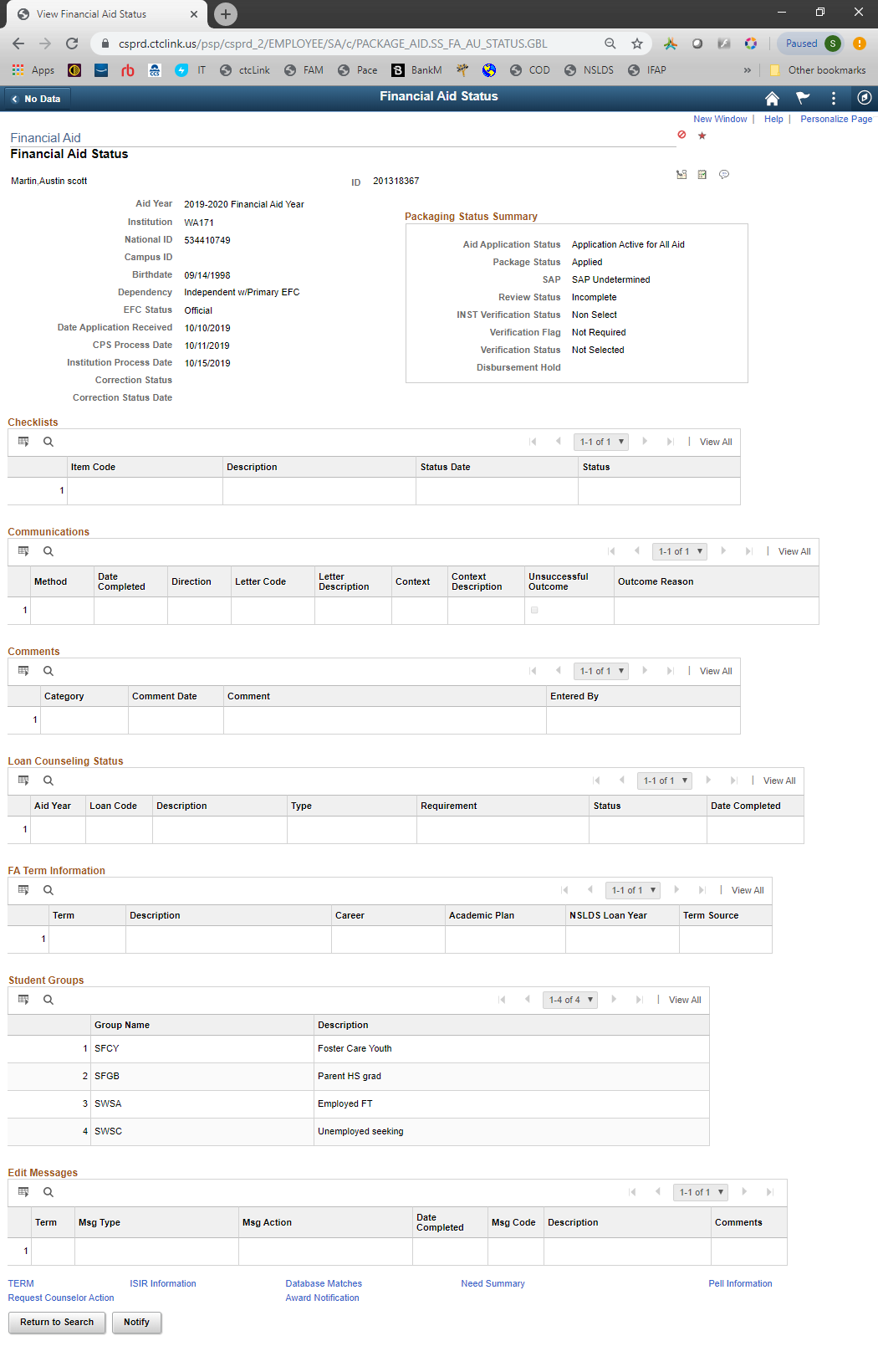 Arrange your Favorites in order of useHere’s a sample of an ordered Favorites list (left).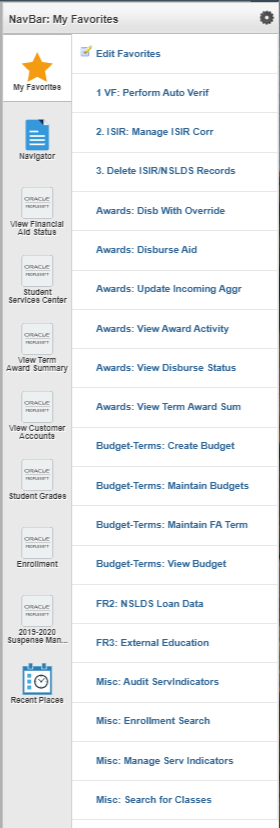 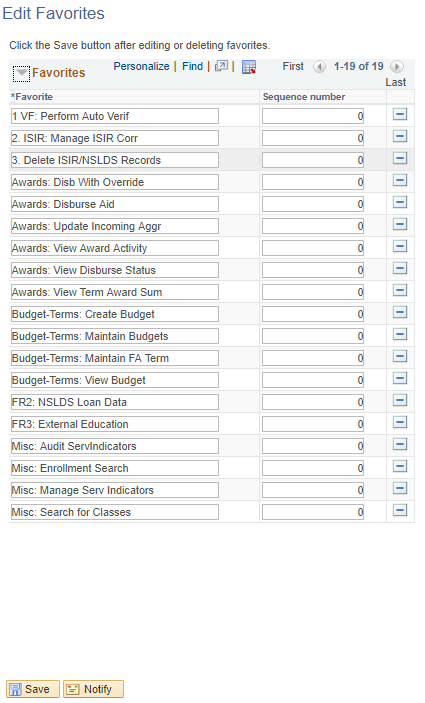 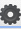 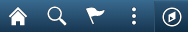 Home   Search      Actions  NavBar   SettingsAdd pages to your NavBar for quick links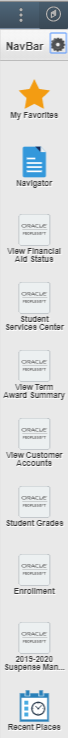 To simplify customer service or daily tasks, add pages to your NavBar:Navigate to the desired pageClick the Actions icon  in the upper right hand corner of the pageClick Add to NavBarWhen you click the NavBar icon , the NavBar will appear, and you will see the pages you saved as tiles. To change the order of the NavBar icons:Select the Settings icon Drag the tiles until they are in the order desiredClick the green Done buttonAdd new Homepages with commonly used pagesIt can be helpful to add new Homepages to contain tiles for the pages used for a certain function, such as file processing.To create a new Homepage: Click the Actions iconSelect Personalize HomepageClick Add Homepage (above the list of current Homepages on the left-hand side)In the pop-up window, enter the desired name for the new Homepage in the field under Or create a new HomepageClick Add
Your new Homepage is created. You can add tiles using the Add Tiles button (very limited options), or you can navigate to the pages you want to include on your new Homepage and add them.Click the NavBar icon to open the NavBarClick the Navigator tileFind the page desired and click the linkClick the three stacked dots iconClick Add to HomepageIn the pop-up, selected the Homepage desiredRepeat for all pages desiredThe pages added to a Homepage will show as tiles.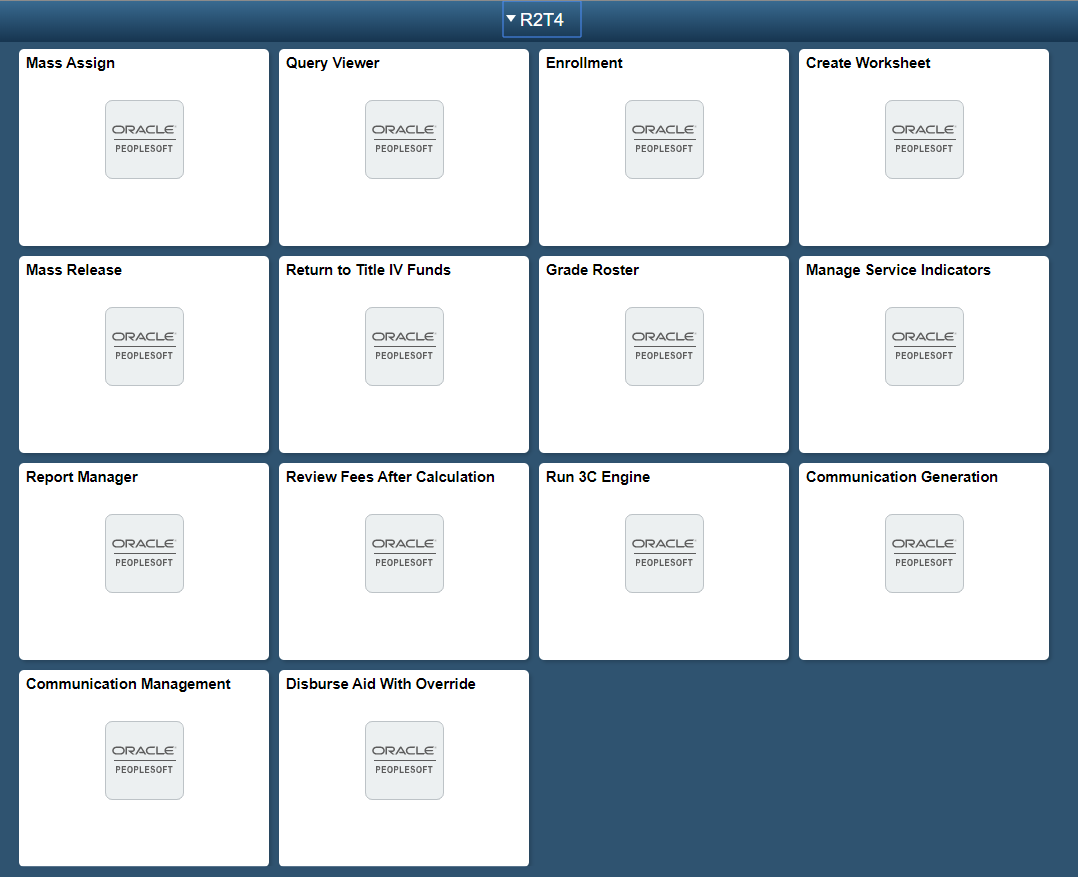 Important LinksBankMobileFAA: https://www.bankmobileadminsupport.com/adminsite/login/start.do Students: https://mybigfootcard.vibeaccount.com/ Common Origination & Disbursement Website (COD)https://cod.ed.gov/cod/LoginPageCommunity Colleges of Spokane IT Support Centerhttps://ccspokane.freshservice.com/support/homectcLinkhttp://ctclink.spokane.edu/FAA Access to CPS Onlinehttps://faaaccess.ed.gov/FOTWWebApp/faa/faa.jspFederal Student Aid Pagehttps://studentaid.gov/FSA Partners (formerly IFAP)https://fsapartners.ed.gov/home/ National Association of Financial Aid AdministratorsMain Site: http://www.nasfaa.org/AskRegs: https://askregs.nasfaa.org/MyAccount/LogOn?ReturnUrl=%2fNational Student Loan Data System (NSLDS)FAA: https://nsldsfap.ed.govStudents: https://nsldsfap.ed.gov/nslds_SA/SBCTC Help Deskhttps://servicedesk.sbctc.edu/helpdesk/WebObjects/Helpdesk.woaState Board for Community and Technical Colleges (SBCTC)https://www.sbctc.edu/colleges-staff/Mood Music for Productivity(Be sure to stream from your phone, not from your work computer)https://www.brain.fm/https://www.accuradio.com/workplace-moods/AdmissionsNavigator > Campus Community > Student Services Center If a student has not applied for admission to the college, their FAFSA information will not load into the system. If a student completed their FAFSA long enough ago that we should have received it but the View Financial Aid Status page does not show their information, check the student’s admission information first. Admission information can be found on the Admissions tab in the Student Services Center. To view SCC’s admissions information, click on ACADM or PRFTC under the institution WA171 – Spokane CC. The admissions information will display below in the Applicant Progression section, UNLESS:The student applied for Admission before the 2015 conversion to ctcLink
Students returning within 6 years of last attendance do not have to reapply for admission to the college; they will simply submit a Student Information Update Form. Look for:Updated program information and/or Open upcoming term
The student is transitioning from Running Start admit to full admit
Students who entered the college under the Running Start program and who have now graduated from high school must apply for full admission to the college. This is done with the submission of a Student Information Update Form and a copy of the high school diploma or high school transcript with a graduation date

Look for:Inactivated Running Start group(s)Open upcoming termCitizenship status populated in the Actual Bio/Demo Data section on ISIRCopy of high school transcript with graduation date or high school diploma in HalfileBelow is an example of a typical new admissions page: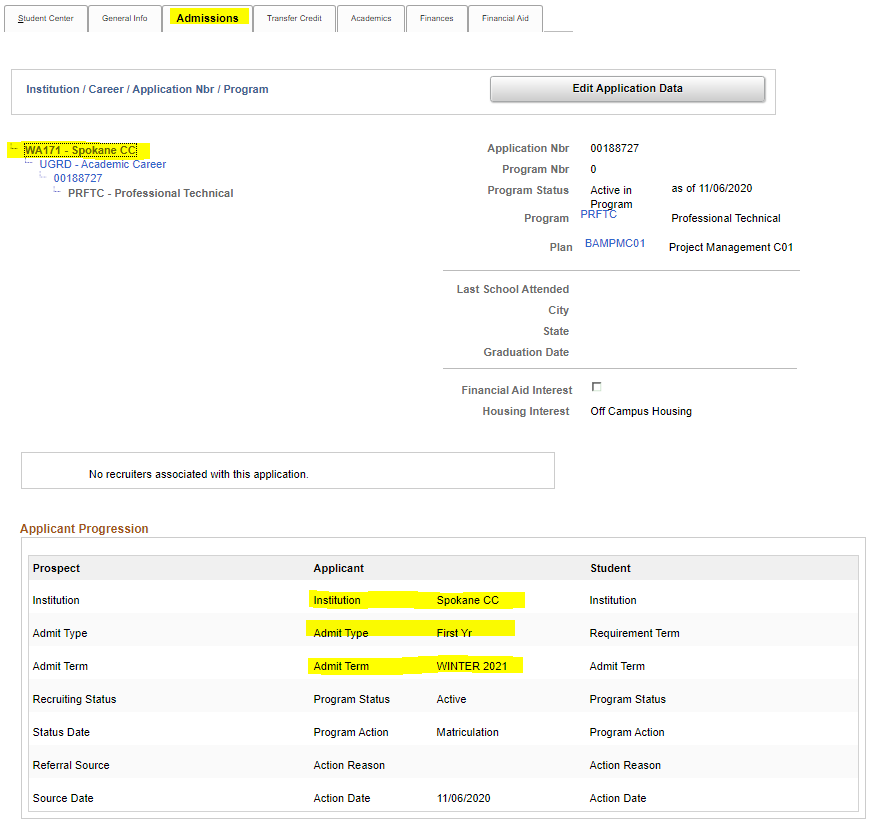 Ability to BenefitStudents without a high school diploma or GED certificate may be eligible to attend in specific career pathways in order to become eligible for financial aid. Currently, ATB files are reviewed at the director level, but for informational purposes, some general highlights are listed below:Student must be in six or more college-level credits (course numbers 100+)Developmental or remedial coursework is not counted toward enrollment levelStudent should be in approved program; see chart below for eligible programsAssociate in Arts is not an approved programStudent should have been assigned the ATB service indicator (ARQ)Registration staff should not change ATB students’ programsFor more information, see the Ability to Benefit folder in the Share driveCareer Pathway EligibilityThe following certificates and degrees at SCC are approved career pathways that require no additional documentation:High School CompletionNavigator > Financial Aid > Federal Application Data > Correct 20xx-20xx ISIR RecordsStudents are required to confirm high school completion at the time of admission to the college. A high school completion service indicator will be added by Admissions staff to all incoming students who are required to provide documentation of high school completion; the service indicator will block enrollment activity.For Financial Aid, the student’s high school completion status on the ISIR should be either High School Diploma, GED, or Home Schooled. If None of the above is checked, a checklist item will automatically be added to the student’s record upon ISIR import. The student should then correct the FAFSA or provide us with a copy of the high school diploma or transcript, a copy of the GED certificate or transcript, or homeschool completion information to allow us to correct the ISIR. Recent High School GraduatesNavigator > Records and Enrollment > Transfer Credit Evaluation > External Education Students who have recently graduated high school must provide us with a copy of their high school diploma, as they would have answered no to high school completion on the admissions application and/or the FAFSAOnce the Admissions Office has received a copy of the transcript or diploma, this section will be completed all the way through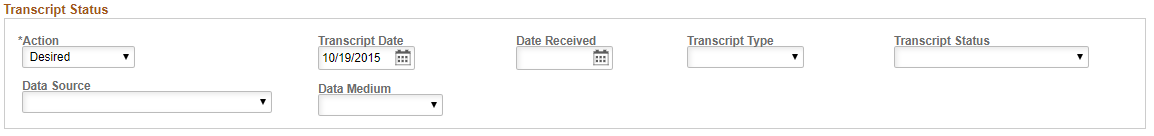 Program of Study (Career Plan)Navigator > Campus Community > Student Services CenterDefinitions:Program stack: list of programs the student has applied to (sorted by college)Program: Academic or Professional Technical (ACADM and PRFTC)Plan: Academic degrees (i.e. Associate of Arts) or Professional/Technical degrees (i.e. Culinary Arts) CAR: Career (or Student Career Number)Go to the Academics tabClick on each item in the program stack to find the most current programStatus will show Active as of mmddyyyThe Student Career Nbr (CAR) should be an active program and should be the CAR attached to the current (or upcoming) term in Edit Term Data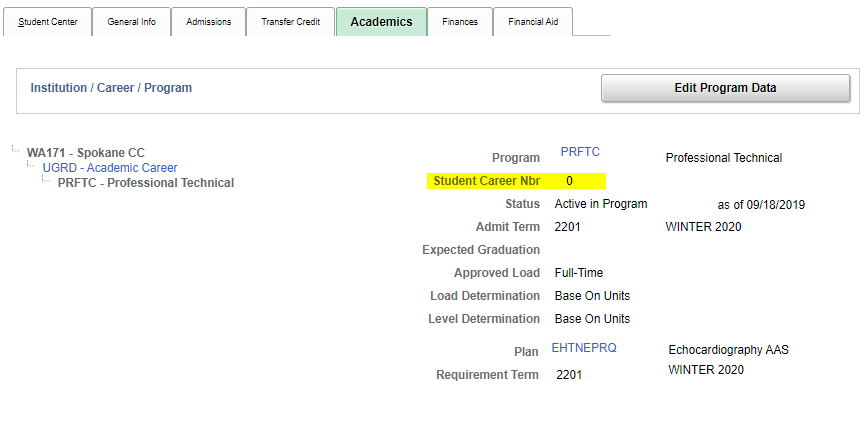 Make sure the program is eligible to receive financial aid; if it’s not an eligible program, the student cannot be awardedClick on the degree name by Plan in the Edit Program Data sectionThe short description should start with 9 if it’s financial aid eligible; 0 if it’s not eligible
With most AAS programs, the student is not considered admitted to the program unless they have been placed in an “admitted” student group (General Info tab, Student Groups link). Associate of Arts students are not placed in a student group.
If the student is completing prerequisites to be admitted to a program, or is completing preparatory coursework to be admitted to a program at another school, s/he will be eligible for student loans only, with a reduced subsidized maximum of $2,625, for a period of 12 months.
If the program listed does not require prerequisites but the student has not yet been admitted, we cannot offer funding. The student must be admitted to the program to receive financial aid, even if they are taking “non-program-specific courses (classes that are not exclusively part of a particular program) that are required as part of their program.
If the student is enrolled, review the courses to make certain they are required for the listed program of studyThe Requirement Term indicates the program outline that should be used to verify the student is taking program-required courses. If the Requirement Term is Fall 2016, for example, the Fall 2016 program outline should be consulted for acceptable courses.Program outlines: http://catalog.spokane.edu/CoursesAndPrograms/Default.aspx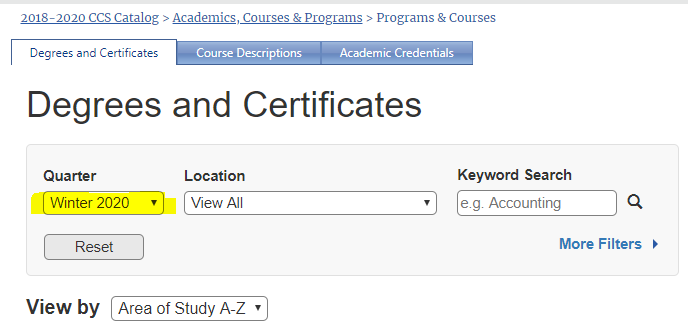 These things must be connected to the same plan:Student Services > Academic TabEdit Term Data Window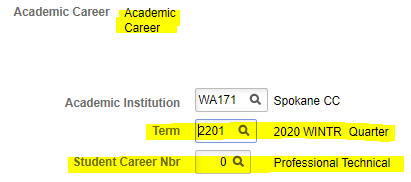 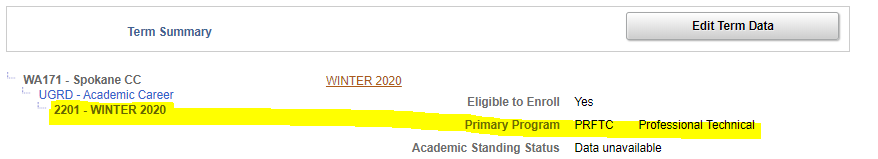 View Financial Aid Status (FA Term Information section)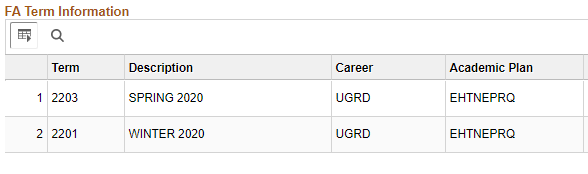 Maintain Student SAP Data (Student SAP section)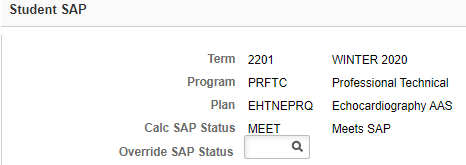 Troubleshooting Students Career PlansProgram Updates – Future-Dated Program ChangesNavigator > Records and Enrollment > Career and Program Information > Student Program/PlanIf the student hasn’t attended for a while, check to see if a Student Information Update form has been processed as a “future-dated” program change before advising the student to submit another update form. 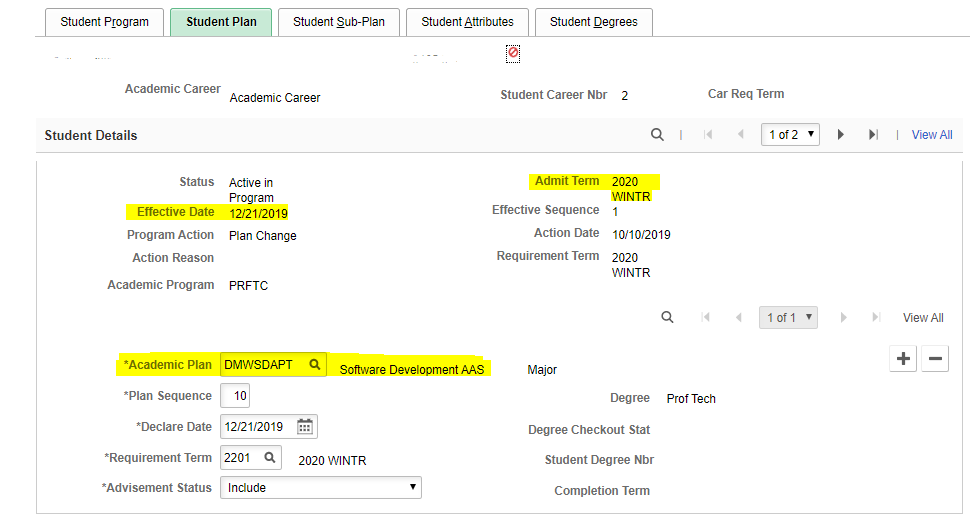 Multiple Plans in Program StackIdeally, there will be only instance of ACADM or PRFTC (or one of both) in the program stack, and only one active plan in either program. Due to the 2015 conversion to ctcLink, in some records there will frequently be multiple instances of ACADM and PRFTC in the stack listing different ACADM or PRFTC plans. Again, ideally, for these students there should only be one active plan and all the rest should be discontinued. If there are multiple active plans in program stacks, click the current term in the Term Summary section, then click the Edit Term Data button. Note the CAR number, then find that plan in the program stack. That should be the student’s current program. If there is no plan with that CAR number, check the Student Program/Plan page for a future-dated program.If in doubt, check halFILE for the latest Student Information Update form, and if still unsure, contact the student to ask what program they intend to complete.What to do if the plans don’t match:If SAP is the only thing not matching, SAP will update when the job is run for the current quarter. As long as the FA Term shows the correct plan, SAP should update the plan accordingly.
If FA Terms are the only things that don’t match (usually in this case, SAP won’t match either) and you’re certain the plan is correct in Academics, you can change the plan for the term or terms involved. (You will not need to do this if the plan was just changed that day; the system will update overnight.)Navigator > Financial Aid > Financial Aid Term > Maintain Student FA TermScroll using the arrows in the Term Information sectionFor each quarter affected, click the  in the Student Data section to add a new rowNow you can change the Prim Prog or Acad Plan (or both if necessary) to the appropriate onesClick Save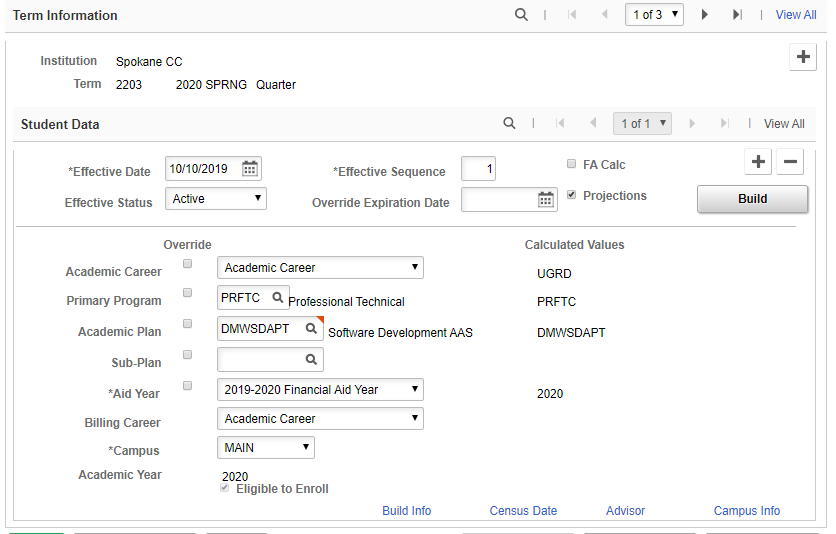 Navigator > Financial Aid > Satisfactory Academic Progress > Maintain Student SAP DataEnter the term they will be starting and click the Calc SAP button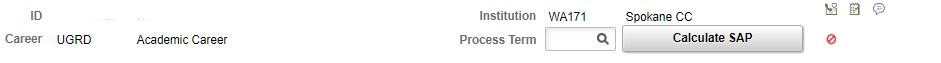 If the plan in Navigator > Campus Community > Student Services Center, Academics tab, Term Summary section doesn’t match the most recent plan in Navigator > Campus Community > Student Services Center, Academics tab, Institution / Career / Program section, email the Registration team and request that the affected Term Summary quarters be linked to the correct plan. (This most frequently happens when students change from Transitional Studies to UGRD-Academic Career, but occasionally a plan will be changed without it being linked to the current term.)
ResidencyNavigator > Campus Community > Personal Information > Identification > Residency DataAcademic Career: if this says “Continuing Education,” use the scroll arrows to scroll to the next row, which should say “Academic Career.”Student’s residency is in the Official Residency Data section, Residency field.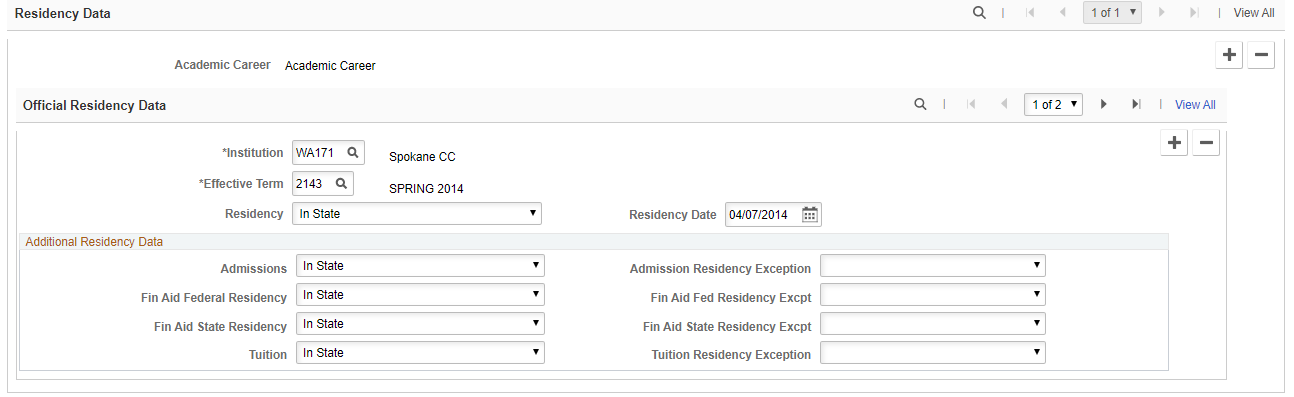 NOTE: Some students may have an exception, so they may pay in-state tuition but be a non-resident for FA purposes. There should be something noted by the exemption on the right that pertains to their situations as well as a comment on the View Financial Aid Status page. Also, be sure to look at the Residency Appeal tab regarding any notes on appeals the student may have filed. If in doubt, email the Residency Classification staff to get clarification.Residency MismatchDo not complete the file and award until the residency mismatch is resolved; there is no way to tell what budget will be appropriate until they resolve the issue. Put in a Temp sleeve and notify the student of their next steps.Non-resident in Admissions and Resident on FAFSAIf the student will become a Washington State resident within the academic yearDo not change the FAFSAComplete the Residency Mismatch checklist item (both tabs)Student will have a non-resident cost of attendance until they are officially changed to a residentDo not award state aid of any kind until we are notified by the Residency Office that the student has become a residentState aid can only be funded starting with the term the student became a residentAdd a comment on the Financial Aid Status page to the effect of “Student will become a resident within the XX-XX academic year”If the student will not become a resident during the academic yearInstruct the student to change their state of residence and residency date on their FAFSADo not waive, complete, or cancel the Residency Mismatch checklist item – the system will waive this when the FAFSA correction is loadedDo not award any state aid; the student will not be eligible  at any time during the academic yearAdd a comment on the Financial Aid Status page to the effect of “Student will not become a resident with the XX-XX academic year”When non-resident student becomes a resident within academic yearAdjust cost of attendance on the file processing worksheet for affected termsCheck the cost of attendance to make sure the budget updated to resident amounts; manually fix relevant cost of attendance elements if they are still showing non-resident amounts for all relevant termsAward any eligible state grant aidAdd a comment on the Financial Aid Status page to the effect of “Student became WA resident as of XXXX Quarter”Resident in Admissions and Non-Resident on FAFSAIf the student actually is a resident:Instruct them to change their state of residence and date of residency on their FAFSADo not complete, waive, or cancel the Residency Mismatch checklist item; the system will automatically waive this when the FAFSA correction is loadedWhen the FAFSA correction is loaded, check the cost of attendance to make sure the budget updated to resident amounts; manually fix relevant cost of attendance elements if they are still showing non-resident amounts for all relevant termsNavigator > Financial Aid > Budgets > Maintain Term BudgetsIf the student is actually a non-resident:No FAFSA correction is requiredRefer the student to the Residency Office to complete a residency questionnaireDo not complete, waive, or cancel the Residency Mismatch checklist itemTEMP the file with a comment on the Financial Aid Status page to the effect of “Student indicates s/he should be coded as non-resident; referred to Residency Office” – review and awarding cannot be completed until the residency issue is resolvedCitizenship Comment CodesPay close attention to what citizenship issue is reflected on the FAFSA; each requires different documents and/or resolutions. See current academic year’s SAR Comment Codes and Text for resolution on a specific comment code at https://ifap.ed.gov/ifap/publications.jsp. DocumentationCitizenship documents must be copies that we made of the original documents.For V4 or V5 verification groups, government-issued photo identification, including passports, cannot be expiredFor proof of U.S. citizenship, an expired passport is acceptableFor third-step confirmation of citizenship status (through SAVE – formerly the form G-845), we must have the most current, non-expired documentationWe can use documents scanned into Halfile by Admissions/Registration Office with the assumption that they took copies of the original documentsSecondary Confirmation – ISIRIf citizenship match isn’t made on the first ISIR, secondary confirmation will be needed. The ISIR will look like this on the EFC/DB Matches/Corr tab (the DHS verification number will be different for every student and every transaction):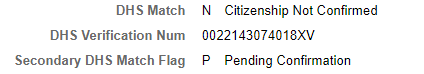 Secondary confirmation must be performed for these students and must be done through FAA Access (https://faaaccess.ed.gov/FOTWWebApp/faa/faa.jsp). Once logged in to FAA Access, pull up the student’s record, then:Click the transaction number you need to correct (it most likely will be 01, but not always; there may be previous transactions SCC doesn’t have access to)Click the Make Corrections buttonClick Next to bypass creating a transaction passwordClick “bottom” in the links above the FAFSA dataIn Step 7, click the down arrow in the field Resend Record to MatchesSelect YesClick the Submit buttonCPS will reprocess the record and send an updated transaction. Look at the EFC/DB Matches/Corr tab to see if citizenship was confirmed. Y match flag: successful confirmation; no further steps required C match flag: citizenship status has not yet been verified; wait 10 business days  for another ISIR with an updated match result; iIf there is no update, begin third step verification through SAVE (comment code 105)N match flag: immigration status was not confirmed; begin third step verification through SAVE (comment code 046)X match flag: DHS did not have enough information to make a determination; begin third step verification through SAVE (comment code 109)SAVE SystemNavigation: https://save.uscis.gov/web/vislogin.aspx Occasionally, third step verification of citizenship status is required for a student. Form G-845, available from United States Citizenship and Immigration Services (USCIS), has been replaced with the electronic system SAVE. Form G-845 will still be used in rare instances, but most third-step verifications will be done through SAVE. ISIR vs Bio Demo Mismatch & Residency MismatchActual Bio/Demo Data and ISIR Bio/Demo DataThese items must match in both sections:Name (middle initial does not matter)SSNDate of BirthCitizenship – the table below shows the only acceptable matches:Note: Resident in Actual Bio/Demo Data is not a match for U.S. Citizen in ISIR Bio/Demo Data; it could be that the student has become a naturalized citizen and failed to provide the Admissions Office with a copy of the naturalization certificate. Mismatches in any of the above must be resolved before we can award. The Admissions office will accept a screen shot of the SSA ISIR match (match flag 4) in lieu of other documentation.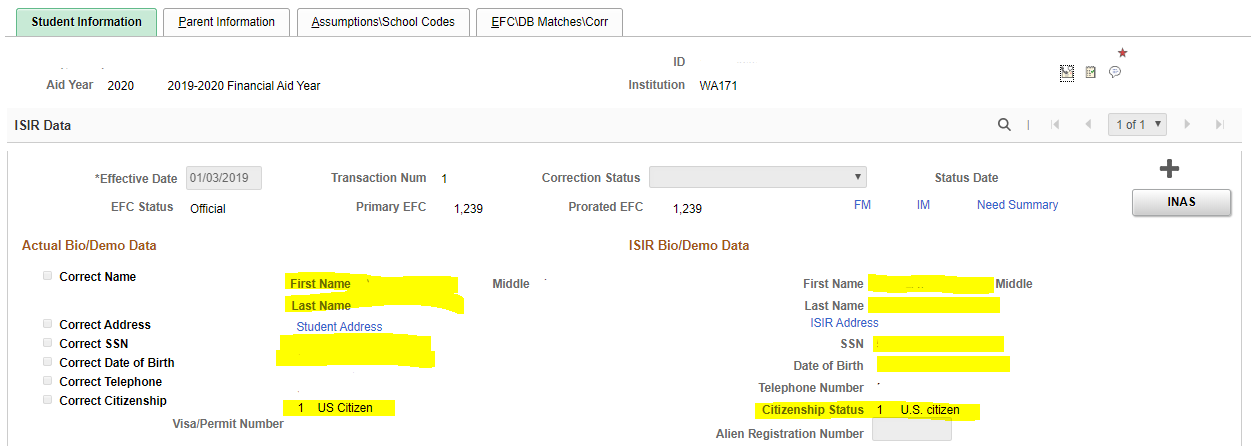 State of residence in ISIR BIO/Demo Data must reflect the student’s residency status in the student’s admission records:Navigator > Campus Community > Personal Information > Identification > Residency DataIf Academic Career says “Continuing Education,” scroll to the next row, which should be “Academic Career”Washington resident will say “In State” Non-resident will say “Out of State”Residency exceptions will be noted on the right hand side of the Residency Data page in the Residency Official 1 tab. Sometimes a student can be a resident for tuition purposes but not for financial aid (such as military dependents). An exception like that would show in that section. Residency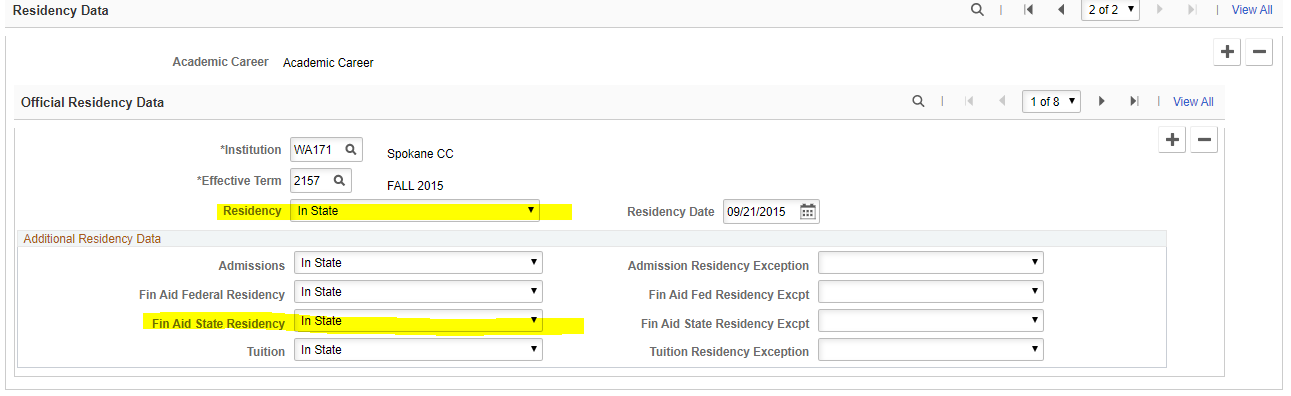 ISIR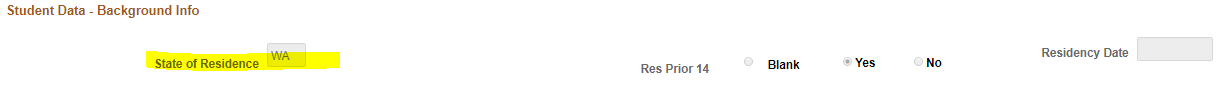 NSLDShttps://www.nsldsfap.ed.gov/nslds_FAP/Navigator > Financial Aid > Awards > View NSLDS Loan DataIt’s best to look at the NSLDS website rather than what is in ctcLink to get the most recent information. Print Loan page, Grants page, and SULA pageMark each page with “PII” (Personally Identifying Information) and your initialsSULA information: click the Enroll tab, and then click the Subsidized Usage buttonLoan PagePay special attention to Pending Disbursements column 
Make sure the student hasn’t exceeded maximum aggregate loan limits for undergraduate students: Subsidized aggregate: $23,000Combined aggregate (subsidized and unsubsidized): $57,500 independent students$31,000 dependent students
If the student is close to one or both aggregate limits, loan funds will be limited to what is left – we cannot exceed aggregate loan limits
If the student already exceeds one or both aggregate loan limits, s/he will not be eligible for any financial aid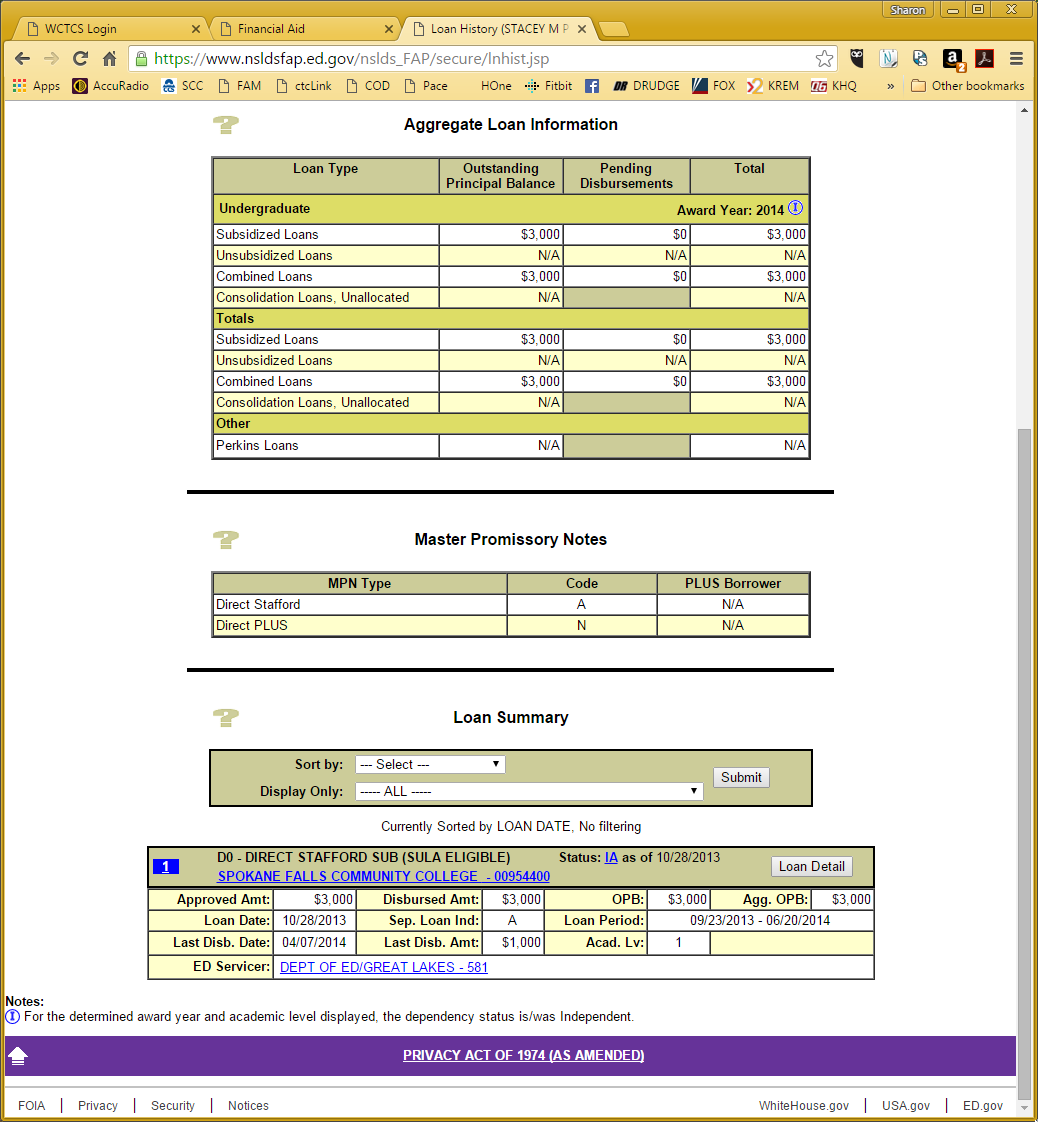 Make sure there are no pending loan disbursements (Loan History):If there are pending disbursements, we cannot award until the other school cancels the student’s awards and/or reports the loan changesAdd checklist item ESP086 (Active Aid at Another College) to student’s ctcLink recordPell PageCheck Pell to see if anything has been disbursed at another school (Grants):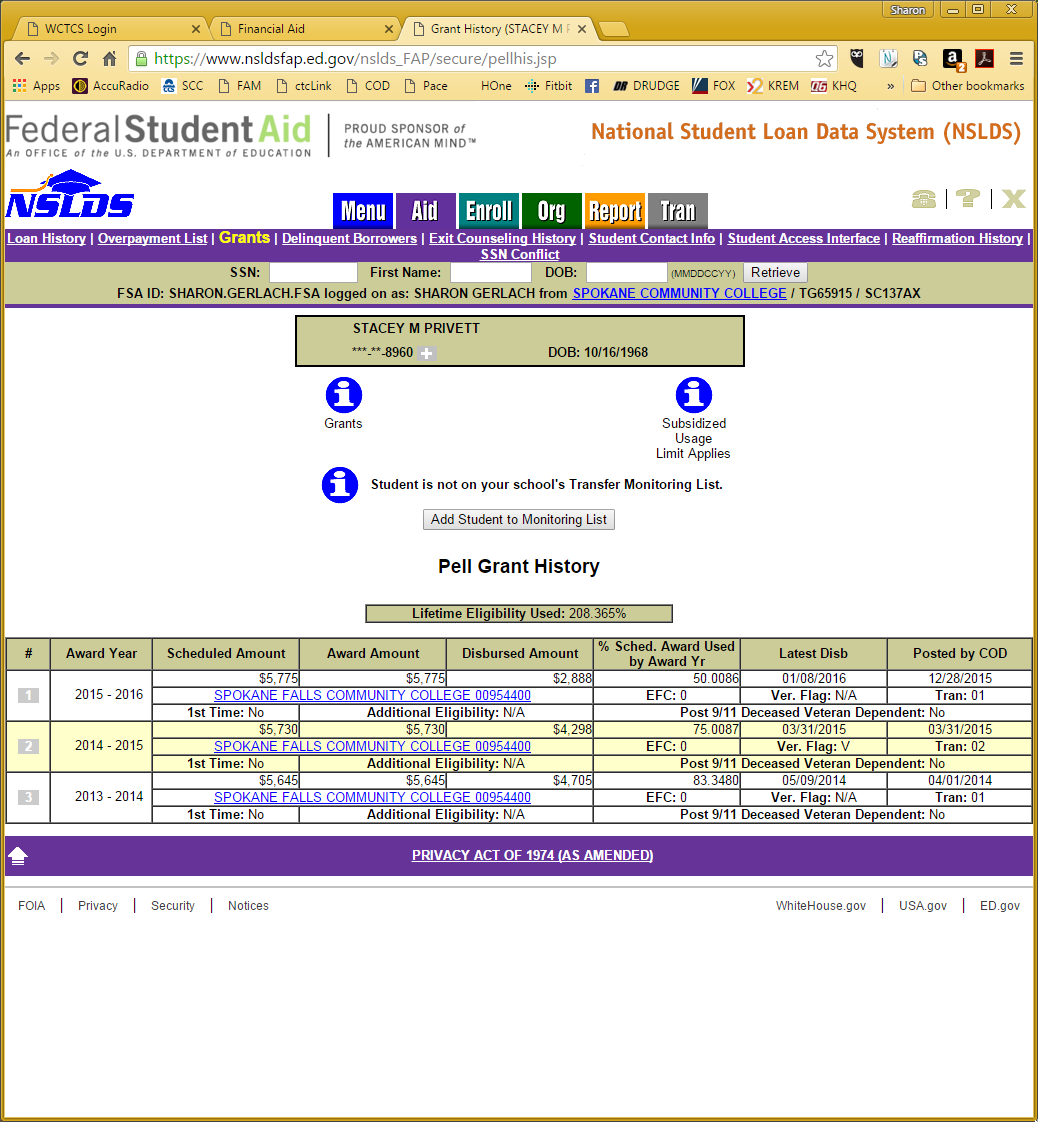 If the student has been awarded at another school in the current academic year, we are limited to what has not been used In the example below, the student has used 50.0086% ($2,888) of the annual award. If the EFC has not changed, the student would be eligible to receive 49.9914% of the scheduled $5,775 ($2887)If the EFC has changed, the student is eligible to receive 49.9914% of the scheduled award for the new EFCMake notes on file worksheet showing what has been used and what is remainingAdd a comment to the View Financial Aid Status page:$2888/50.0086% used at Other University NamePell Lifetime Eligibility Used (LEU)If the Pell LEU percentage is close to or over 500%Log in to the Common Origination and Disbursement (COD) system at https://cod.ed.gov. Enter the student’s SSN and click the Search buttonClick the Pell linkClick the Full Pell LEU History linkPrint the Pell LEU History page and mark with PII and your initialsAdd up all Total Percent Eligibility Used line amounts, excluding any for the current academic yearSubtract the grand total from 600%The remainder is what is left in the student’s lifetime eligibilityExample 1: 600% - 461.6651% used = 138.3349% remaining (is OK to award a full year of Pell for current academic year)Example2 : 600% - 561.6651% used = 38.3349% remaining (multiply full scheduled Pell award by .383349 to get maximum amount of Pell the student can receive in the current academic year: $5920 x .383349 = $2269.42 – the student can receive $2269 in Pell GrantIf the student is eligible for less than a full scheduled award, the remainder of eligibility must be disbursed with the full amount the student is eligible for per enrollment, with the uneven remainder in the last quarter of eligibility Example 1:  	$1973 in Fall Quarter for full-time$296 in Winter Quarter – the remaining LEU eligibility Example 2:	$1480 in Fall Quarter for three-quarter time$789 in Winter Quarter – the remaining LEU eligibilitySubsidized Usage Limit Applies (SULA)SULA was repealed as of June 2021. Updating Incoming Aggregate AmountsNavigator > Financial Aid > Awards > Aggregates > Update Incoming AggregatesBe sure to check the incoming aggregate amounts against the amounts in NSLDS. Students apply early, and the incoming aggregates don’t update with new ISIR information. For students who have limited eligibility for the academic year, these aggregates should be updated according to the amounts in NSLDS before awarding, so that Pell and loans don’t reject. For others, sometimes the incoming aggregate comes in with all 9’s in the Percent Schedule Used field, which will trigger an awarding error code (usually code 9111); these students will need to be updated to the correct amount to enable awarding.Enter student’s EMPLID number and SearchClick on the funding source you want to updateBe sure to update only SCC’s incoming aggregates; do not update SFCC’sBe sure to update all funding sourcesCheck Override box next to Lifetime Eligibility Used (Pell) or NSLDS Total (Subsidized and Unsubsidized loans)Enter the correct amount according to NSLDSSaveSatisfactory Academic ProgressNavigator > Financial Aid > Satisfactory Academic Progress > Maintain Student SAP DataStudent SAP SectionDo not manually run SAP UNLESS:The student has no SAP status (blank screen) and should be a status other than MEET, or if student should be a status other than what shows on the SAP screen The student’s status will be MEET or WARN and SAP page is blank and SAP job has already been run to update for the next quarter (or current quarter, if awarding after the quarter has begun)Follow these steps to run SAP manually:Enter the term the student will start attending and click the Calc SAP buttonIf the status doesn’t change to the correct one, enter correct status in Override SAP Status and save 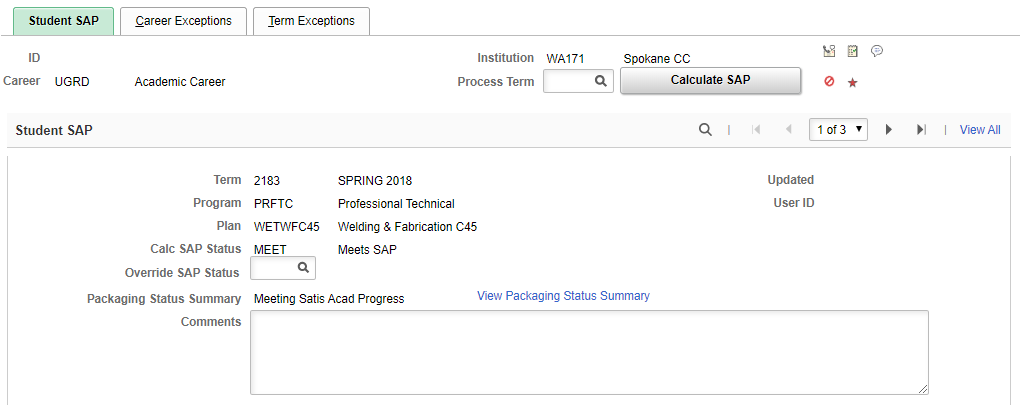 NOTE: SAP will not run if the student has alternative funding. In that instance, if SAP must be run before you award, enter in $1 of federal aid such as Pell, run SAP, and then remove the $1 from the awards page. 
SAP Calculation ResultsCheck cumulative earned credits to be sure student isn’t close to or over 150%Look in Halfile or in previous years’ physical file to see if there is a current academic plan in place; previous plans should also be noted in comments in the previous academic year Financial Aid Status pageIf student is close to the end of program or close to 150% of program length, request an academic plan before awardingIMPORTANT! If the student has not attended for several quarters, SAP might reset to MEET when it should be a different status. It is important to check the status of all students who have a SAP history.Scroll through previous rows to see if there was a previous status other than MEETCheck student’s enrollment since the status other than MEET occurredIf student hasn’t attended since that term, override the SAP to what it previously was after their last termIf student has attended successfully since that term, no action neededCheck to be sure a student being placed on SUSP when SAP is run wasn’t in just ABE classes that quarter (generally speaking, ABE credits are entered as an exception in the Career Exceptions tab and are entered by the Grade Team each quarter)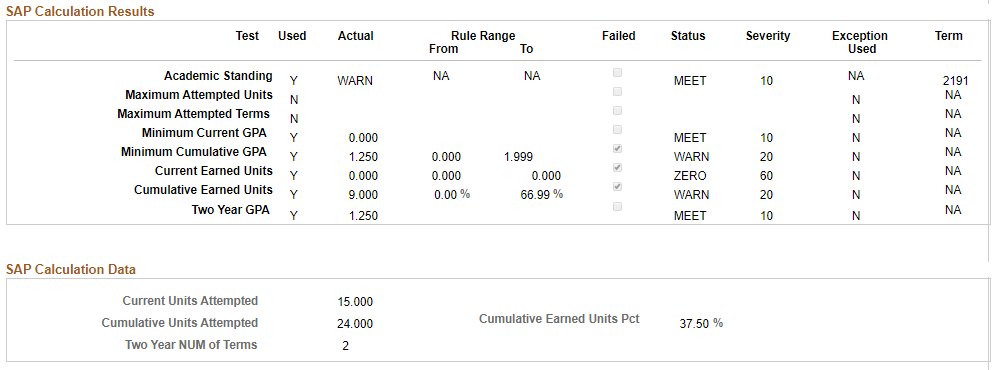 Simulate Student EligibilitySometimes the student won’t have a SAP row for the current term; this happens when the student was last enrolled in a Spring quarter and did not have a FAFSA for the upcoming academic year. This option determines the student’s eligibility without actually running SAP. Enter the student’s ID number in the ID field and SearchIn the Process Term field, enter the upcoming termClick the Calculate SAP buttonResearch any status that is not financial aid-eligible to make sure the system is assessing the correct statusHave one of the SAP Team members look at the student’s progress if SAP status appears to be incorrectEXHS status (formerly “GD” Suspension)Students who have exhausted their eligibility to appeal will need to attend at own expense, which requires an academic plan so classes and progress can be trackedEXHS students will be assigned a user-edit message with the Msg Type of Informational and the Msg Code of GDSUSPSAP Contracts and Attending at Own ExpenseStudents under SAP contractsAre put on SAP contracts only if appealing a suspensionAd hoc communications outline the terms of the contract and can be viewed in the Communications section of the Financial Aid Status pageSAP contract details are also noted on the Maintain Student SAP Data page in the Comments sectionContract terms are based on calculations performed to determine the possibility and the timeframe of getting the student back to acceptable standardsA User-Edit Message is added to each contracted student’s record, with the Msg Type of Informational and the Msg Code of FPLANStudents attending at their own expense (self-paying)Academic plans are required for DTA/MRP programsTechnical programs don’t require an academic plan; let the SAP team know the student is self-paying to regain eligibility so that the appropriate tracking can be added to the student’s recordA User-Edit Message is added to each self-paying student’s record by SAP team, with the Msg Type of Informational and the Msg Code of @OWNGraded Adult Basic Education CourseworkAt this time, students who are enrolled in graded Adult Basic Education coursework are subject to satisfactory progress policies, to be applied the same as to any other student.Non-Graded Adult Basic Education CourseworkNon-graded Adult Basic Education (ABE) credits will be excluded from the student’s SAP calculation. The number of non-graded ABE credits for the term will be added by the SAP team to the Career Exceptions tab in the Cum Att Units to Exclude field.Actions to Take for Ineligible SAP StatusThe only eligible SAP statuses are MEET, WARN, and PROB. If the student’s record displays any other status, the student is not currently eligible for financial aid funding. For students displaying an ineligible status:
Send the student a letter directing them to the PDF or online appeal formsIf the student is EXHS due to it being mathematically impossible to achieve SAP, do not have the student appeal; they are ineligible for appealsIf the student changes programs, alert SAP staff so the student’s requirements can be re-evaluatedIf the student is EXHS due to exceeding number of allowed appeals, inform the student of the “at own expense” processAdd the appropriate SAP Appeal checklist item (unless status is EXHS)Check the Financial Aid Status Page first to see if there are existing SAP Appeal checklist item types already used, then choose the next one in the seriesTEMP the file in the correct color file sleeveDon’t forget to add the TEMP comment on the FA Status pageSAP Status ChartVerificationThere are three steps to the verification process: Manage 20xx-20xx Verification, Perform Auto Verification, and Correct 20xx-20xx ISIR Records.Step 1: Manage 20xx-20xx VerificationNavigator > Financial Aid > Verification > Manage 20xx-20xx Verification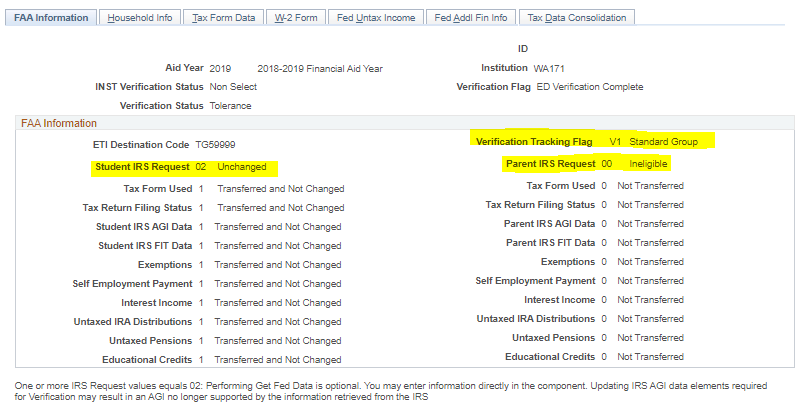 Tabs we use:FAA Information tabStudent IRS Request: 02 Unchanged means student or parent used the IRS Data Retrieval Tool and did not change anything after the data was imported to the FAFSAAnything other than 02 Unchanged requires a paper tax return or transcriptVerification Tracking Flag: Shows the type of verificationMake sure the student submitted the appropriate verification worksheetWe can verify a V1 verification using the V5 verification worksheet if the student mistakenly turned in the wrong one; V5 contains everything required to be verified on V1Household Info tabClick the Get Fed Data buttonIf Independent, compare number in household to the verification worksheetCorrect the numbers according to the verification worksheetCheck the box next to Override Family MembersIf Dependent, scroll to the next row and compare the household number to the verification worksheetIf the parents are divorced, make sure the student is using the same parent on the verification documentation as on the FAFSACorrect the numbers according to the verification worksheetRemember that if the parent is also in college, they cannot include themselves in the number in college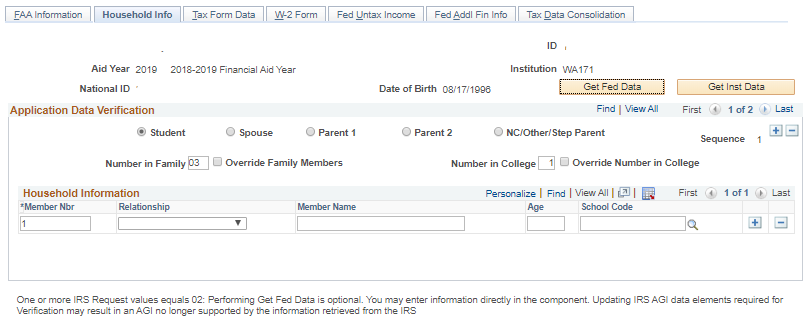 Tax Data Consolidation tabClick the Consolidate button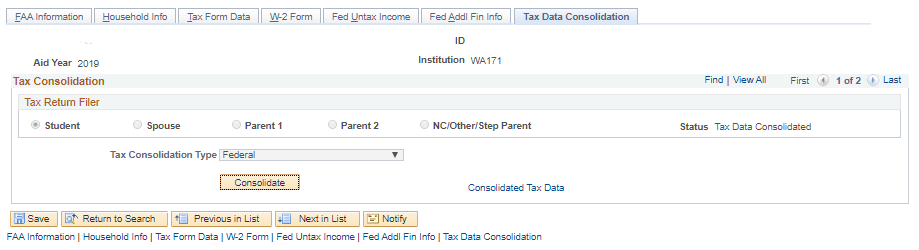 Once the data has been consolidated, click the Consolidated Tax Data linkAll required verification fields will show here. Verify only what is required by the type of verification it is (Required Fields for All Verification Tracking Groups)Make any necessary correctionsClick OKClick Save – even if you made no changes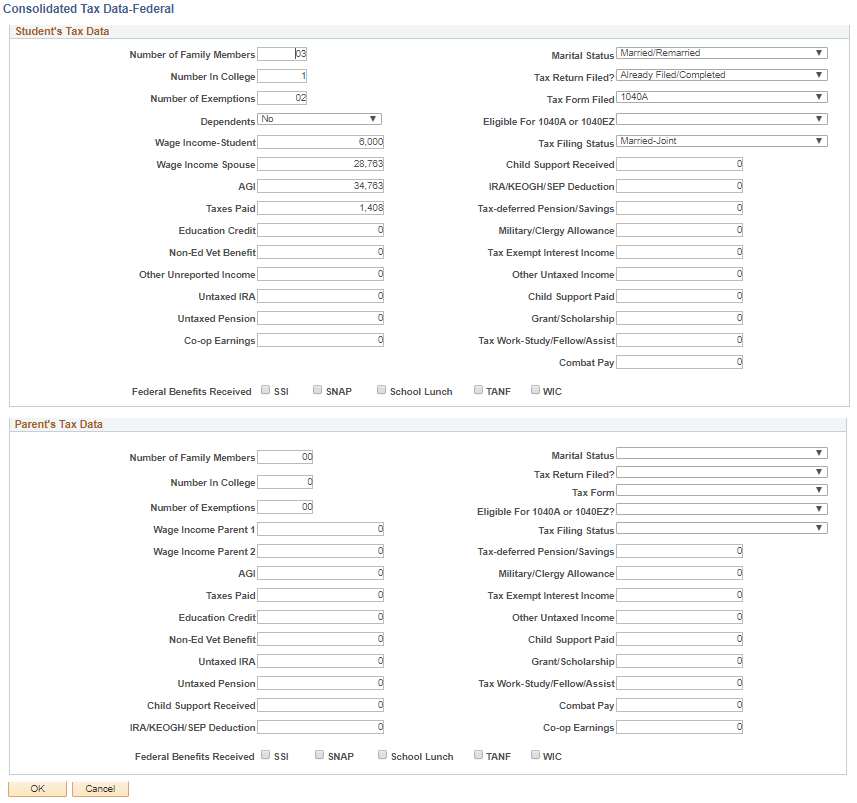 Other tabs: (most of these will be pulled into the Tax Data Consolidation)Tax Form Data tab  (generally not used)W-2 Form tab (generally not used)Fed Untax Income tabFed Addl Fin Info tabInst Untax IncomeStep 2: Perform Auto VerificationNavigator > Financial Aid > Verification > Perform Auto VerificationNOTE: In the comment section of the File Processing Worksheet, enter the transaction number you are verifying and whether you sent a correction (EXAMPLES: “Verified #03 – sent corr” or “Verified #03 – no corr”)Verification Type:	(should already be set to “Federal”)Source: 		Tax/VerifTarget: 			ISIRIf you had to make corrections, check the box next to Set to Send ISIR CorrectionClick the Perform Compare button and look at Pass or Fail (in the Results section)If Passed, print this page and attach to the verification documentationClick SaveIf Failed, click the Field Comparison Detail linkCheck the box for “Apply” next to the changes you made in Step OnePrint this page and attach to the verification documentationClick OKClick Apply ChangesClick Save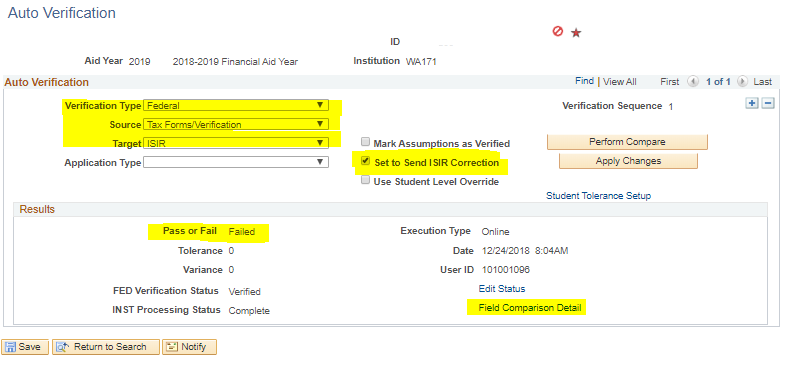 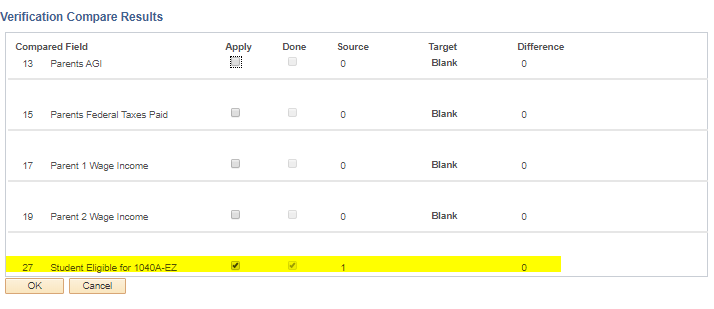 Step 3: Correct 20xx-20xx ISIR RecordsNavigator > Financial Aid > Federal Application Data > Correct xxxx-xxxx ISIR Records (you will use the current academic year in place of xxxx-xxxx)The ISIR Correction Status should already be set to Send Correction(s)Click the INAS buttonThe new EFC should be calculated, with the EFC Status being Unofficial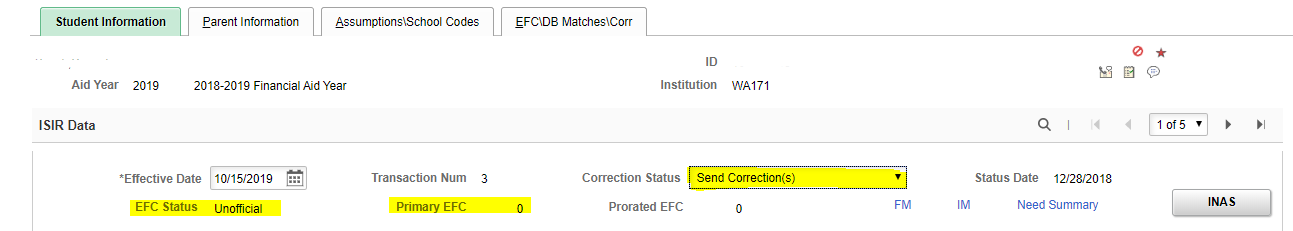 Required Fields for All Verification Tracking Groups(Greyed out groups are not currently being used by Department of Education)Tax Transcript DecoderNavigation: https://www.nasfaa.org/tax_transcript_decoderDo NOT include any amount from Other TaxesSchedule C can be used as proof of business income from line 12; not all business income will generate a 1099-MISC formTaxes Paid Clarification:Use these lines to calculate the actual amount of tax liability.2020		Tax Return			Tax Transcript		 1040 Line 22			 Total Tax Liability TP Figures Per Computer		-Schedule 2, Line 2		-Excess  Advance Premium Tax Credit Repayment		=Income Tax Paid		=Income Tax PaidISIRs in ctcLinkAnatomy of an ISIR in ctcLinkNavigator > Financial Aid > Federal Application Data > Correct 20xx-20xx ISIR Records ISIRs in ctcLink can be confusing at first. Below is a guide to help locate the information needed for file review. All TabsISIR Data (carries over to all tabs)Transaction numberEFC statusPrimary EFCProrated EFCCorrection statusStudent Information TabActual Bio/Demo Data (from Records & Enrollment side)NameSSNDate of BirthCitizenshipISIR Bio/Demo dataNameSSNDate of BirthCitizenshipAlien Registration NumberStudent Data – Background InfoState of residenceResidency dateDegree/certificate working towardGrade levelHigh school/GED completionHigh school informationBachelor’s degree by July 1 of current yearInterested in Work StudyDrug conviction informationStudent Data – Financial InformationSSI – WIC – SNAP – TANF – School LunchDislocated workerTax filing statusTax return informationOther income informationChild support paid and receivedVeteran’s non-educational benefitsMilitary allowance (BAS/BAQ)Student Data – Dependency Status InformationStep Three FAFSA questions to determine dependencyMarital statusDependency statusStudent Data – Independent Student InformationNumber in familyNumber in collegeParent Information TabParent Data – Background InformationMarital statusMarital status dateState of residenceResidency dateNumber in familyNumber in collegeParent Data – Financial InformationSSI – WIC – SNAP – TANF – School LunchDislocated workerTax filing statusTax return informationOther income informationChild support paid and receivedVeteran’s non-educational benefitsMilitary allowance (BAS/BAQ)Assumptions\School Codes TabMiscellaneous InformationDependency Override informationAdjusted EFC Calculation Requested Applicant/Parent signature informationStudent Data – Housing\School Code InformationHousing codeAssumptions and Reject OverridesAssumptions to be reviewedReject codes to be reviewedFAA Information Process dates – CPS and institutionChange flags for Rejected status, C flag, and verification selectFlags for CPS pushed ISIR, Duplicate SSN code, and Special circumstancesStudent IRS FlagsData Retrieval flagsReject ReasonsReasons for rejected transactionCommentsComment codes and textField ReviewHighlighted fields on ISIR that should be reviewedEFC\DB Matches\Corr TabEFC InformationPrimary, Secondary, and Prorated EFCEFC Change flagMonthly EFCEFC Formula TypeIntermediate values used for EFC calculationDatabase Matches\FlagsSSA, Selective Service, DHS, VA, Dept of Defense, & NSLDS match flags Secondary DHS match flag and verification numberTIV EligibilityPell EligibilityCorrected\Verified FieldsFields corrected against previous transaction/sCorrection sourceISIR ReviewUsing Previous ISIRsNavigator > Financial Aid > File Management > ISIR Import > Delete ISIR/NSLDS Records If reviewing and awarding on a previous ISIR rather than the most current ISIRDelete all ISIRs after the one you are using so that the correct information is loaded into the systemThis must be done before awarding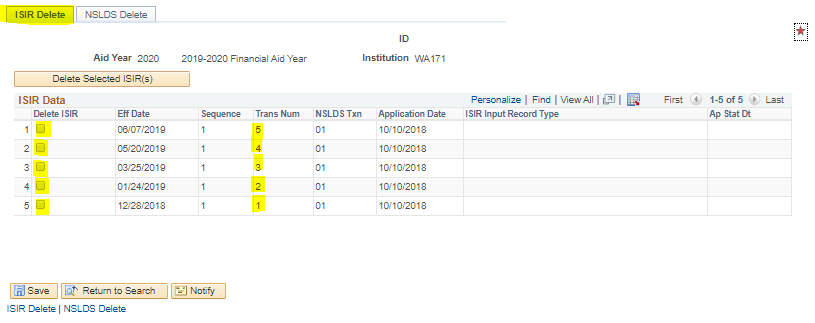 Information to ReviewStudent Information tabISIR Data:Make sure there is an official EFC; if it is Unofficial or Rejected, you cannot award on this transaction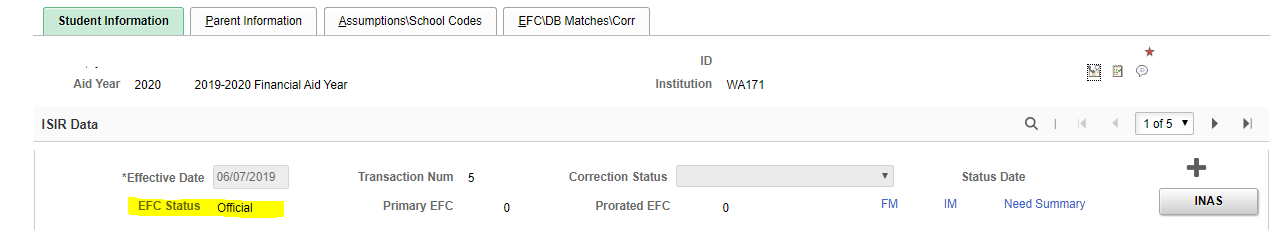 Student Data – Background InfoCurrent grade level should not be greater than 2nd yr SophomoreMust have high school diploma or GED – cannot say “None of the above”High school name, code, city, and state should not be blank (this information may be slightly different for foreign high schools)Rcvd 1st Bach Deg by July 1, 20xxIf yes, student is eligible for only student loans and we may require an academic plan depending on the student’s program of studyIf student is accepted into an AAS program, we generally do not need an academic planInterested in Work StudyYes – check the date the student filed the FAFSA (on Assumptions/School Codes tab)If April 1 or before, check “Yes” on the worksheetIf we’re out of work study funding, write “out of funds” below itIf after April 1, check “No” on the worksheetDrug Conviction Affecting EligNo – eligible for fundsYes (Part Year) – have student complete Question 23 worksheet to determine date of eligibility or submit confirmation of completion of acceptable drug rehabilitation program – there should be a SAR Comment Code of 054Yes/Don’t Know - not eligible this academic year – there should be a SAR Comment Code of 056
Comment codes are available on the Assumptions/School Codes tab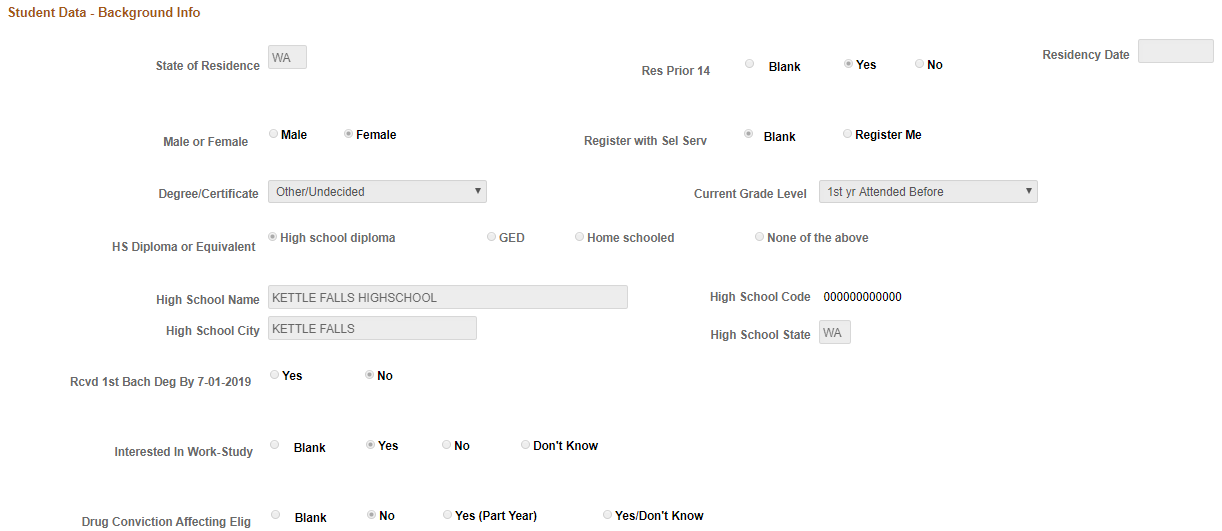 Student Data – Financial InformationTax Return FiledCannot say “Will File” – this must be updated before we can award (student must file taxes or update information on the FAFSA)Tax Filing StatusShould match student’s marital status except in cases of:Recent separation or divorceMarriage that occurred after filing of taxes but before filing of FAFSAScan income information – you may need to request clarification or additional information if any amounts seem questionable or if amounts are too low to support listed household sizeMilitary allowance may indicate student received BAH/BAS, which may require adjustments to the budgetPer guidance in May 2015:Independent students who receive BAH (military housing allowance) – reduce COA by Room portion:See current academic year COA chartDependent students who are living with parents who receive military housing allowance or who live on a military base Do not reduce as COA only includes Board costs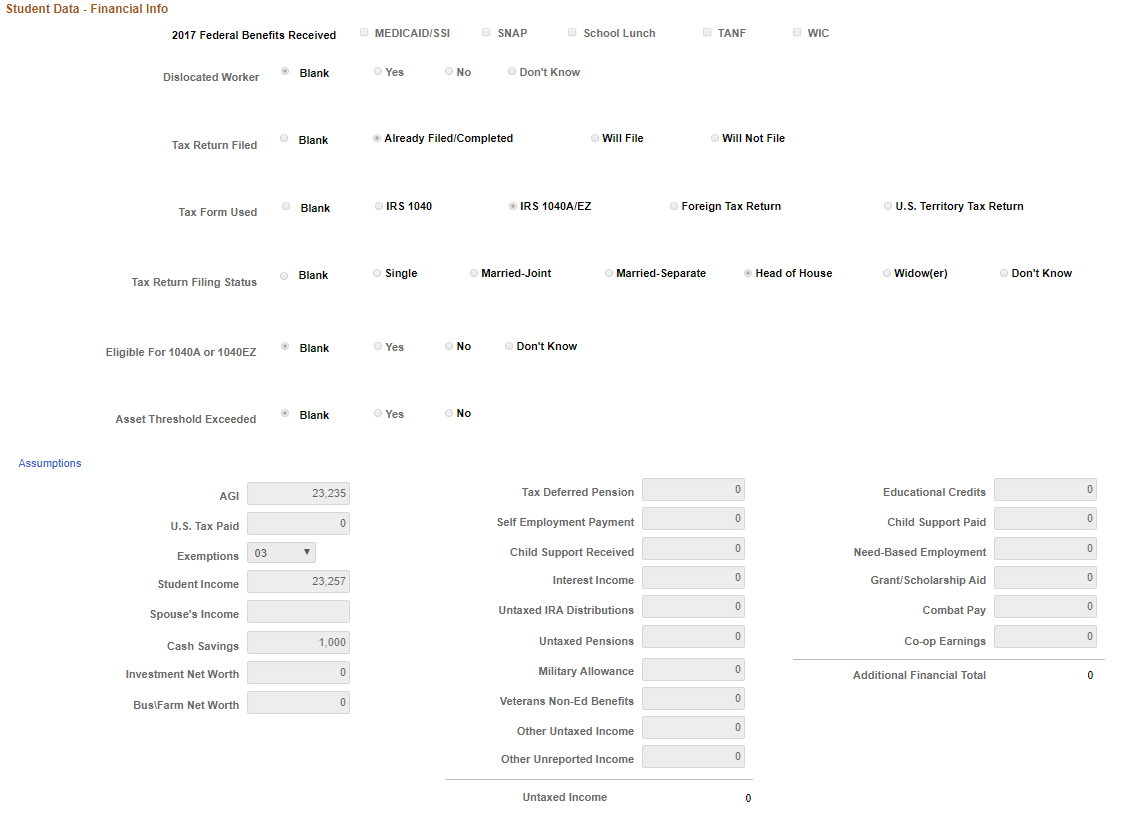 Student Data – Dependency Status InformationThings to watch for:Graduate StudentIf yes, student should also have said Yes to the “Rcvd 1st Bach Deg by 7/1/20xx” questionIf student answered No to “1st Bach Deg” question, the answer to the “Graduate Student” question is probably No – seek clarification from the studentMarital Status – if Married, the student’s Marital Status should be either Married or SeparatedMarital Status Date – can be a good indicator on whether the student divorced or remarried after taxes but before filing the FAFSADependents (other than children) – if this is the only factor that determines a student is an Independent student, documentation will be required to support the claimDocumentation should be a statement from adult dependents, or a statement from the student if dependents are minors The statement should include income amounts for adult dependentsIf the EFC will not be impacted by excluding dependents other than children, there is no need to take any actionEmancipated Minor/Legal Guardianship/Orphan, Ward, Foster Care/Youth Determined by SDL/Unaccompanied Youth (HUD)/Risk of Homelessness – these may require additional documentation such as court documents, letters from the student’s McKinney Vento Homeless liaison at their high school, etc.Number in Family & Number in College – anything over 1/1, make sure student is married or has checked the buttons for children and/or other dependents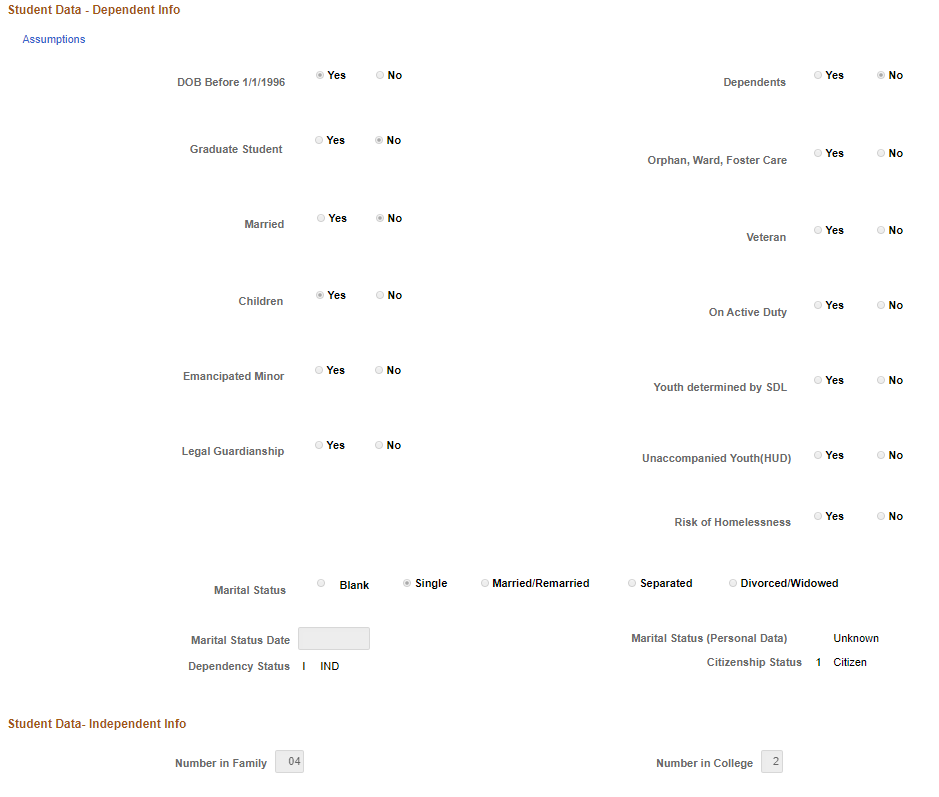 Parent Information tab (Dependent students only)Family sizeNumber in householdMarital Status – can’t list Divorced or Separated and include spouse incomeMarital Status Date – can be a good indicator on whether the student divorced or remarried after taxes but before filing the FAFSATax Filing Status: make sure this matches Marital StatusIf they don’t match, look at Marital Status DateScan income information for anything that looks unusualAssumptions/School Codes tabThis tab shows any professional judgments, schools and housing options, assumptions made by Department of Education in order to process the FAFSA, reject overrides, flags, processing dates, and comments. Housing code will determine the budget the student is assignedAssumptions may require resolutionSpecial Circumstances flags may require additional documentation from the studentComments may show items that require resolution or special attentionEFC/DB Matches/Corr tabThis tab gives general information about the EFC formula, database match flags, and corrections submitted. SSN Match: 			4  SSN, Name, and DOB MatchTitle IV Fund Eligibility: 		YFederal PELL Eligibility:		If this is No, follow up to determine whyMonthly EFC link: This gives a breakdown of the EFC by monthCheck 11-month amount for EFCs greater than zero – it could differ from the 9-month EFCFM link: This allows you to adjust the monthly EFC according to how many months the student is attending, if less than or more than 9INAS Rule Set: 	select CSS Rules – the rest of the necessary fields will automatically populateClick Budget DurationsEnter number of months student will attendClick OKClick OK againClick the INAS buttonThe new EFC will show in the ISIR Data section as Prorated EFCYou must change the EFC months even if the EFC is zero if the student is attending less or more than an academic year; otherwise, it impacts the Unit Record and will cause numerous edits that have to be corrected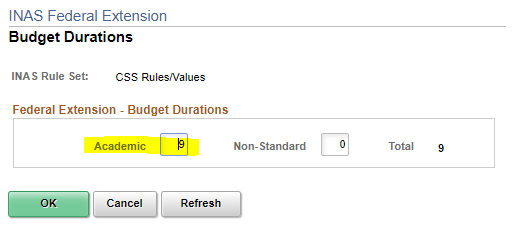 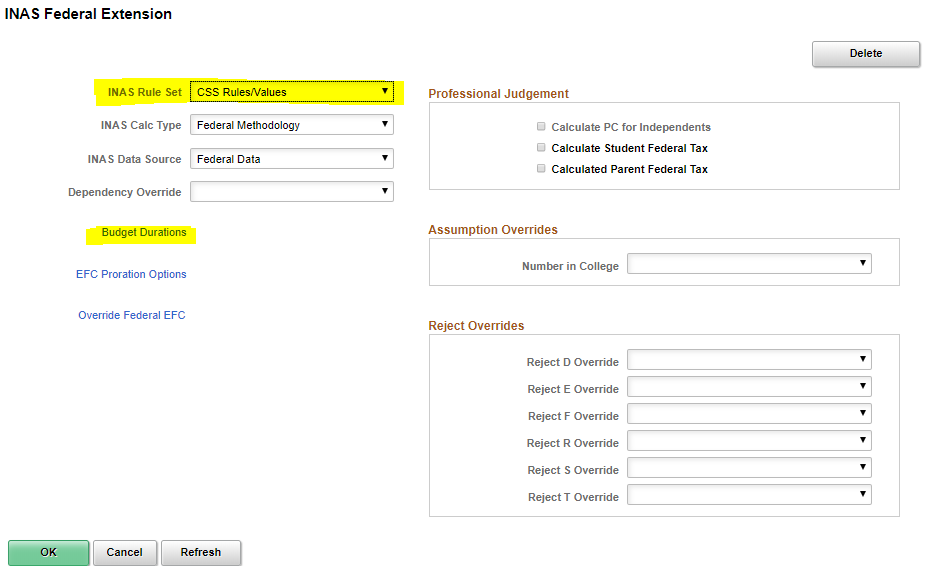 New ISIRs After File Has Been ReviewedIn addition to checking new ISIR transactions for changes that may impact the student’s eligibility, new ISIRs may trigger new flags within ctcLink. Many of these will come in as Suspended. To review changes, use either the Compare Transactions in FAA Access or the suspended ISIR file:  Navigator > Financial Aid > File Management > ISIR Import > 20xx-20xx Suspense Management.Be sure to check the following for every new ISIR:New checklist itemsIf the issue resolved, flip to Completed on both tabsDatabase matchesIf a database match has been previously overridden, the new ISIR will overwrite that; redo the database match override (Pell LEU, SULA, Selective Service, etc)For students previously selected for verificationVerification flags to see if the student’s verification group has changedNew checklist items for verification documentation (if verification group changed)For students not previously selected for verificationVerification flagsNew checklist items for verification documentationAny CPS-pushed ISIR must be loadedIn 20xx-20xx Suspense Management page, click on the suspended ISIR in the listCheck the ID Lock boxClick Add ISIRClick the Process ISIR buttonClick Save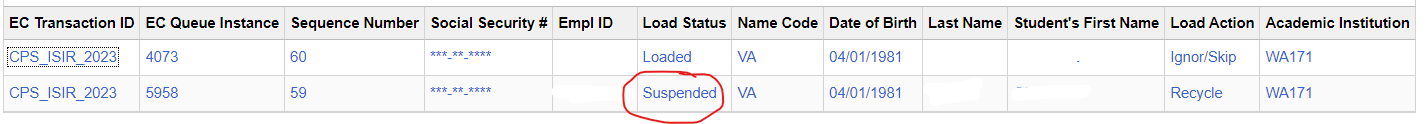 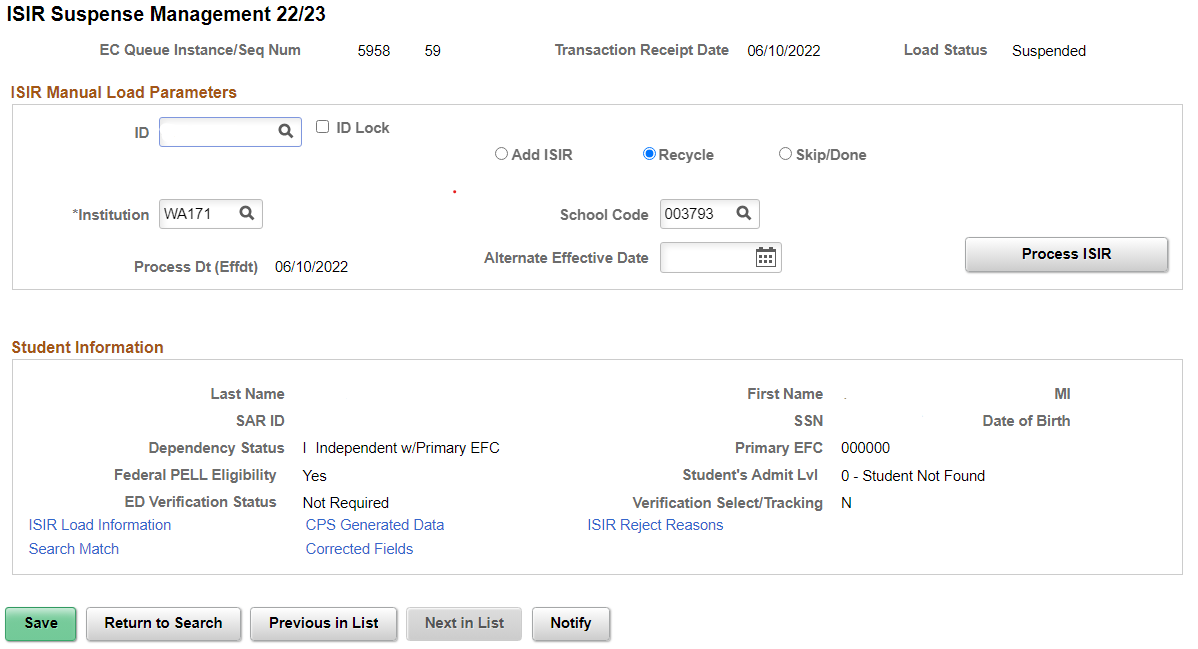 Add an F01 service indicator to clock disbursements if a new ISIR has been selected for verification, or the verification group has changed for a previously verified application. Otherwise, funds might be disbursed before verification is completed once the verification checklist items are marked completed. Use F03 service indicator if disbursements have already been run.Add a new comment to the View Financial Aid Status page, using the ISIR comment category: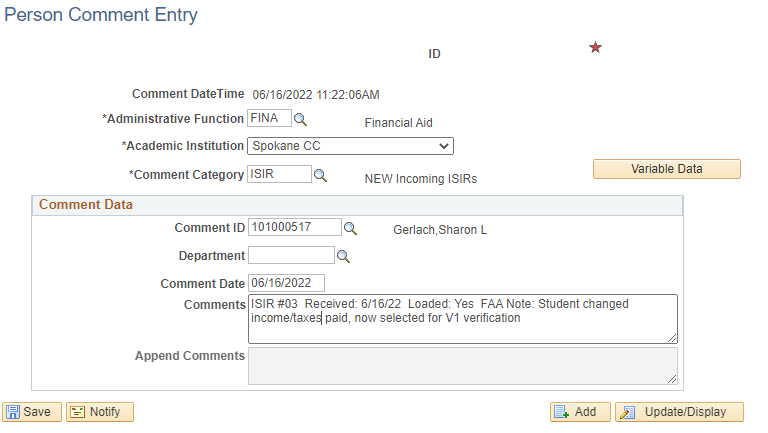 Submitting Corrections on Non-Verification FilesOccasionally, you may need to send a correction on a file that was not selected for verification, such as in the case of a professional judgment. Navigator > Financial Aid > federal Application Data > Correct 20xx-20xx ISIR RecordsClick the + to add a new row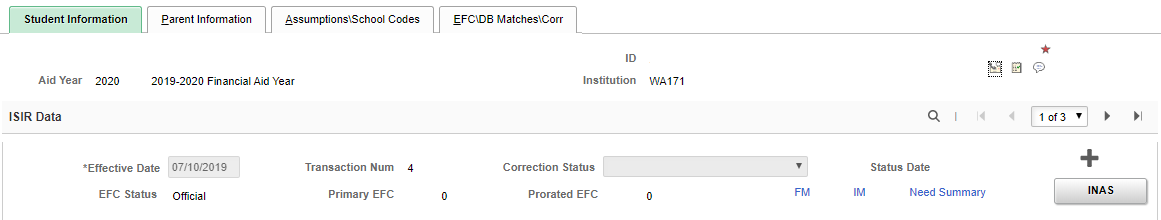 Make the necessary changesIf the change is due to a professional judgment, do one of the following on the Assumptions/School Codes tab according to the student’s circumstances:Dependency Override: click the radio button next to Dependent to IndependentHomelessness determination: click the radio button nest to Homeless Youth determinationChange of financial circumstances or other allowable situations: check the box next to Adjusted EFC Calc Requested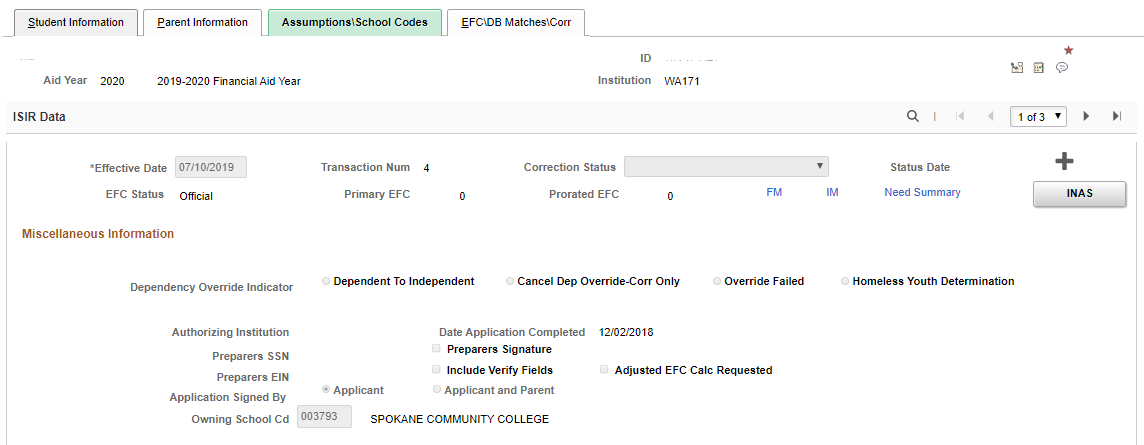 Change Correction Status to SendClick INAS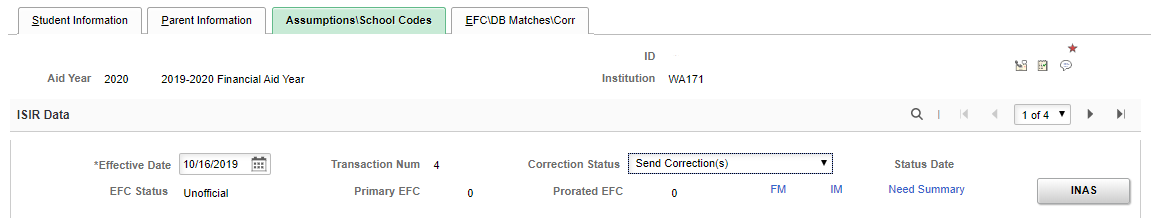 Changing Marital StatusA student’s marital status may be updated after the FAFSA is filed in specific circumstances to give a more accurate picture of the student’s ability to pay or to address an inequity. Please follow guidance in the FSA Handbook to determine when a student’s status may be updated. If it is determined that a marital status update is allowed under regulations, it is best to do the update directly in FAA Access, so that ED software can verify the information being entered to avoid a rejected ISIR.However, if a student’s marital status is updated through ctcLink and the new transaction is rejected, it is easily fixed. Simply redo the correction directly in FAA Access; ED software will confirm the changes being made before submission, and the new transaction will not reject.Academic PlansAcademic plans are generally needed only for DTA/MRP programs, although one may be requested for a professional/technical program if the student has a lot of substitutions or is taking coursework not required for their listed program of study.Previously Approved Academic PlansTracking an Academic Plan from a Prior YearNavigator > Financial Aid > View Financial Aid Status (Comment section)Navigator > Campus Community > Comments > Comments – Person > Person Comment DetailThe specific conditions of a Financial Aid academic plan should be noted as a Comment in the academic year in which the plan was approved. Comments appear on the View Financial Aid Status page or can be viewed in Person Comment Detail.It is helpful to staff working before-quarter reports for a previous academic plan to be noted in the current year’s comments, for example: “Previous academic plan approved thru F21 for Biology DTA”.View Financial Aid Status Page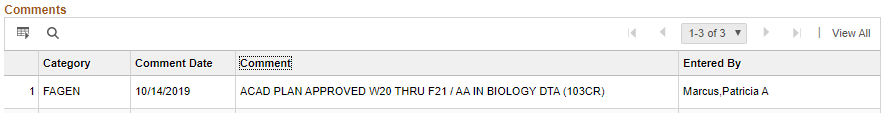 Person Comment Detail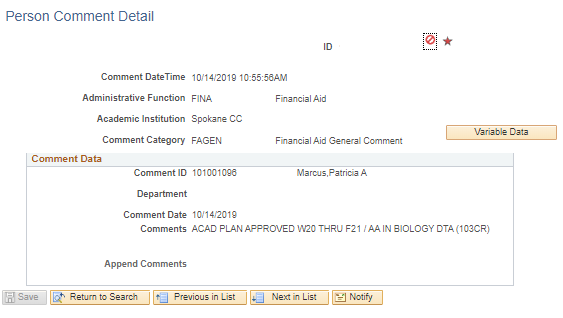 New Academic PlansTracking a New Academic PlanNavigator > Financial Aid > View Financial Aid Status Click the Comment icon at the upper right hand side of the screen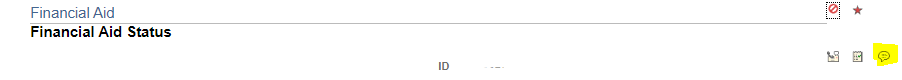 A new page will open for entering the comment. Be sure you select the correct academic year in Variable Data to it shows up in the right View Financial Aid session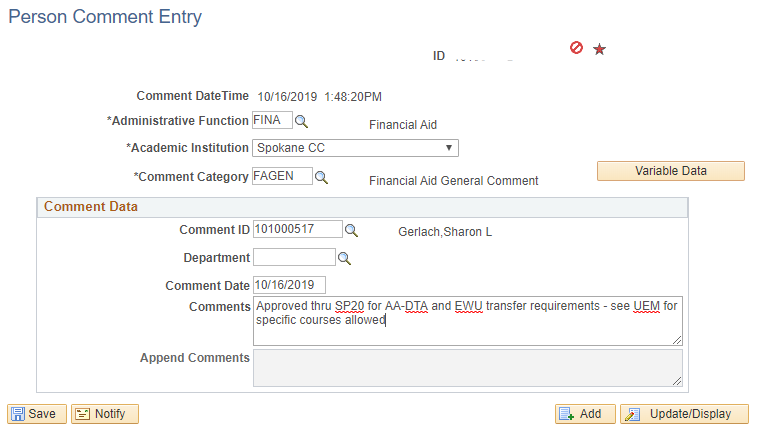 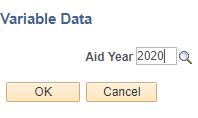 *Add a User Edit Message only if the plan is very restrictive (a few specific classes only)User Edit Messages (UEM)Navigator > Financial Aid > View Financial Aid Status (Edit Messages section)Navigator > Financial Aid > Disbursements > Maintain User Edit MessagesUser Edit Messages (UEM)* block financial aid from being disbursed until restrictions on the student’s eligibility have been checked. This replaces the old HR/IR track codes and report from the legacy system. They are academic-year specific but are carried over from term to term by changing the Term after the student’s restrictions are checked and schedule or program is confirmed as acceptable. *User Edit Messages should only be placed for unusual or restrictive circumstances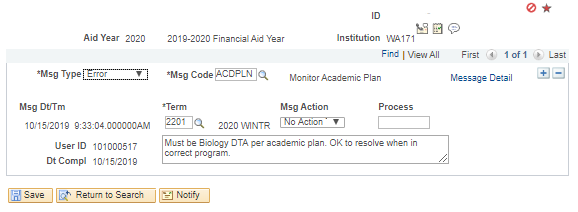 Reasons for User Edit Messages:Academic plan is limited to a very few, specific courses or a particular programStudent consistently doesn’t follow program outline or academic planStudent is waitlisted for a program and is ineligible until admittedStudent is on FA contract and pace/GPA must be checked before disbursingStudent has exhausted allowed petitions and is attending at own expenseRepayment arrangements were made with Department of Education (requires FSA repayment arrangement letter)Maintenance of UEMsUpdate the remaining courses required when moving a “limited classes” UEM forward – such as add a “Completed” section at the bottom of the UEM comment and move completed coursework there so that remaining coursework is clearIf the student must be coded in certain program by a specific quarter, enter that quarter in the *Term field; don’t enter current term and keep moving it forward until acceptedIf waitlisted for a program or has finished prerequisites or didn’t get admitted this round, enter the next entry quarter for the program (some are Fall only starts, etc) If the student gets admitted or otherwise resolves the reason for the UEM, please mark the UEM as resolved; don’t keep moving it forwardDO NOT USE UEMs FOR LISTING ACADEMIC PLAN REQUIREMENTS unless you are strictly limiting classes or the student has a history of not following academic plans or program outlinesThese are not for tracking academic plans for several quarters; they are for making sure the student completes their last few creditsTrack general academic plans on the View Financial Aid Status page in a comment Checklist ItemsNavigator > Financial Aid > View Financial Aid Status, Navigator > Campus Community > Checklists > Person Checklists > Checklist Management-PersonCheck for any incomplete checklist itemsThe easiest way to do this is in View Financial Aid Status in the Checklists section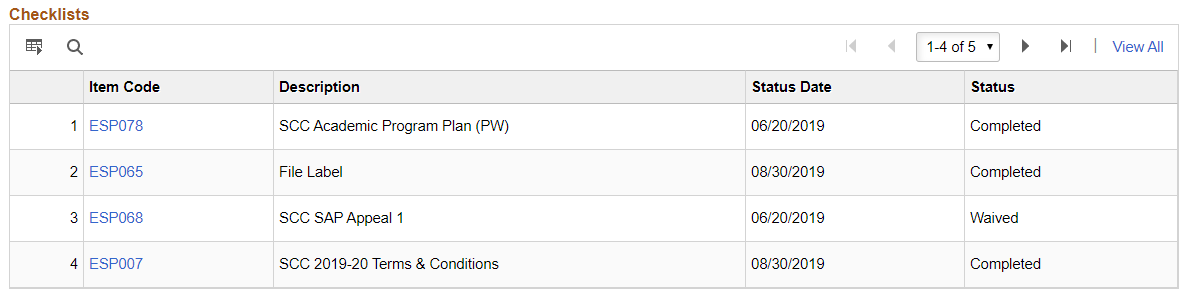 Mark completed if appropriate and change the Responsible ID number to your ID number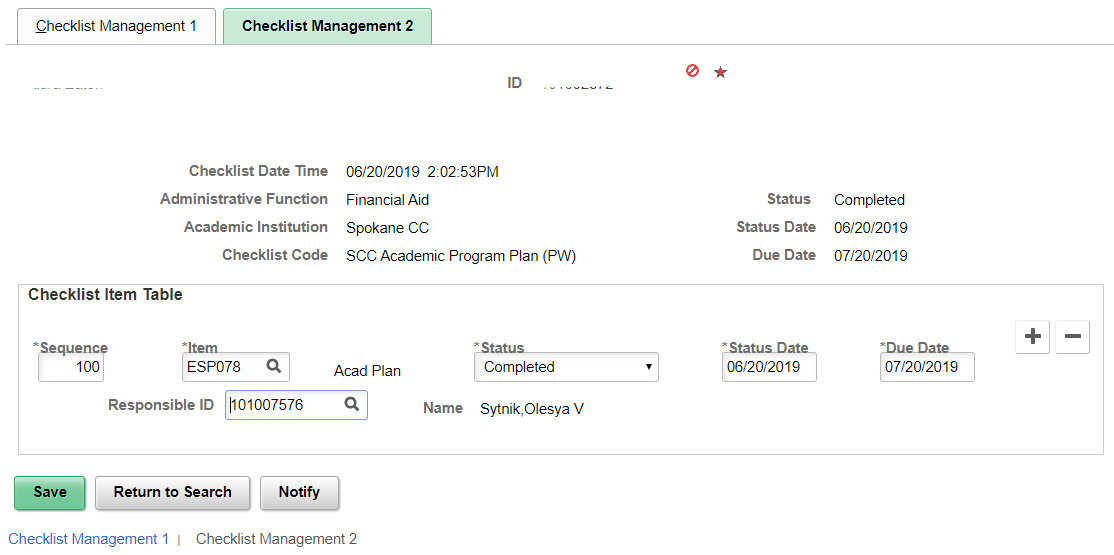 Rollover Checklist ItemsRollover checklist items from the previous academic year(s) are designated with Tammy Zibell’s EMPLID number for clarification, beginning 2020-2021 academic year.Waiving vs Completing vs Cancelling Checklist ItemsWaived = automated system action; won’t have supporting documentation in most casesIn some circumstances, staff might waive a required document due to ED guidance (such as verification requirements being waived in the 21-22 academic year)Completed = staff action; will usually have supporting documentationCancelled = staff action; might have documentation depending on the checklist itemDon’t complete if we don’t have documentation; cancel instead (such as with BA=yes on FAFSA but student gives us a statement that they do not have a BA degree, do not mark Completed, as staff may in later academic years look for confirmation that the student has earned a BA degree)File Processing CommentsNavigator > Financial Aid > View Financial Aid StatusComments are the history of the file review and packaging process and serve as documentation for delays in packaging, requests for additional documents, and other important issues. They should never be deleted (unless added to the student’s record in error), but they can be amended when the situation has been resolved.To Add a CommentClick the comment icon at the top right of the page to add comments for:ISIR transaction and EFC used to packageAcademic PlansTEMP and reason why the file can’t be completedProfessional judgmentsAny other unusual situation that should be documentedFollow the established protocol for comments as listed in the Comment Categories section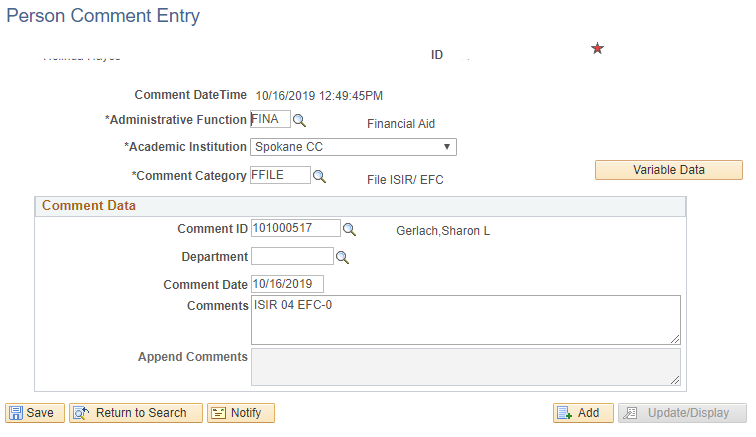 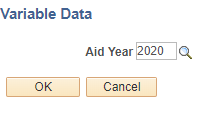 To Edit a CommentNavigator > Campus Community > Comments > Comments – Person > Person Comment SummaryEnter the student’s ID number and click SearchClick the Search button to bring up all existing commentsClick the Edit link beside the comment to be editedMake the desired changesClick SaveComment CategoriesBudget AdjustmentsIf increasing for actual tuition costs Navigator > Financial Aid > Budgets > Maintain Term BudgetsIf student’s actual tuition costs exceed the built-in tuition amount in the cost of attendance, it is acceptable to increase the COA tuition element by the difference.If adding for one term:Click the + in the Budget Group sectionIn the TUIT line, enter the actual tuition costsClick SaveClick Update Need Summary buttonIf adding program costs (such as tool allowance) to a student’s budgetIf adding for all terms attended:Divide the amount being added to the budget by the number of terms attendingFor each term being adjusted, click the + beside the last item in the listIn the blank line added, enter:Category: PLANItem code: PLANAmount: the amount being added for that termDO NOT add the program costs to an existing line; add a new line and use PLANClick Update Need Summary button
If adding for one term:Click the + beside the last item in the listIn the blank line added, enter:Category: PLANItem code: PLANAmount: the full amount you’re addingClick Update Need Summary button
If cost of attendance is missing a quarterNavigator > Financial Aid > Budgets > Create Student BudgetIf the student just registered that day, wait until the next day to award; the term and budget will rebuild automatically overnightOtherwise, enter term in Term field and click Build Budget for each term that should be included in the budgetWhen all have been built, click Move BudgetIf funding fewer credits than the student is enrolledNavigator > Financial Aid > Awards > Award Processing > Assign Awards to a StudentAdjust math on the worksheet; COA in the worksheet calculations will need to be adjusted for the enrollment level being fundedAdjust the award down to the correct amount for the credits we are fundingLoans may need adjusted downward due to budget decreaseValidateCHECK DISBURSEMENTS AFTER VALIDATING TO MAKE SURE NOTHING MOVED!!!PostCHECK DISBURSEMENTS AFTER POSTING TO MAKE SURE NOTHING MOVED!!!Add a comment to the View Financial Aid Status page (see To Add a Comment for steps)DO NOT CHANGE ANYTHING ON THE FA TERM PAGE!!Do not adjust the budget; it will only revert to the original amounts overnightPrepare Student Record for PackagingNavigator > Financial Aid > View Packaging Status SummaryNon-Verification FilesCounselor:				enter your ID numberAcademic Career:			UGRD (should already be populated)Aid Processing Status:			Ready for PackagingAid Application Status:			Active (should already be populated)Review Status:				CompleteClick Save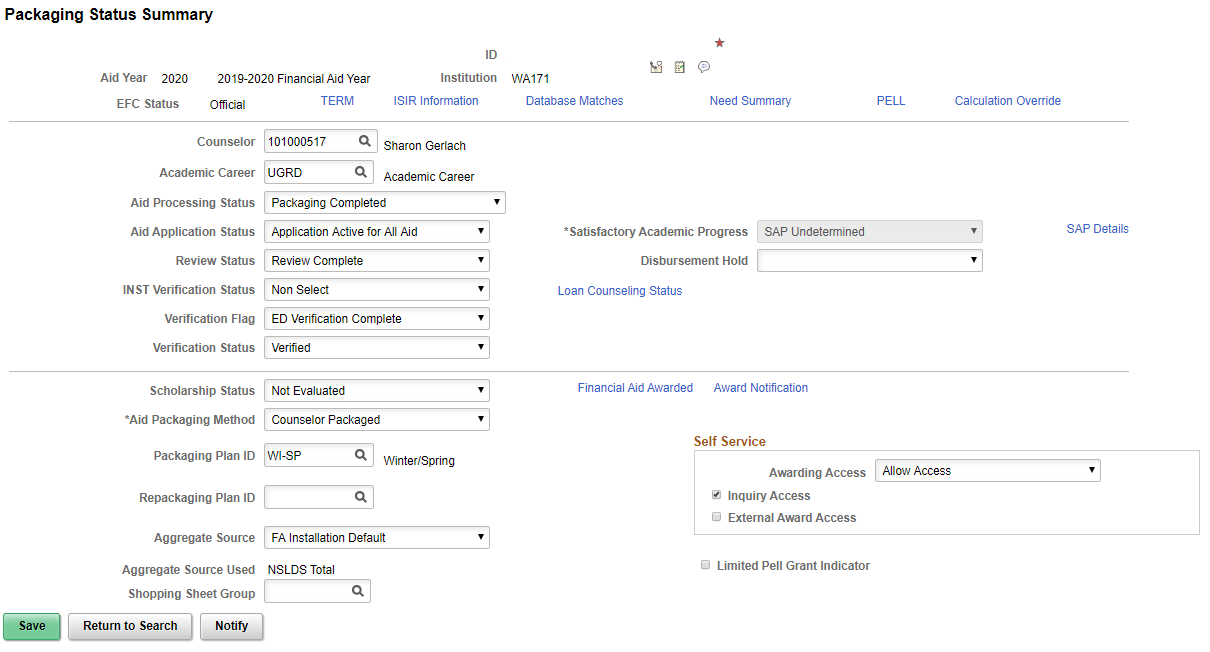 Verification FilesIn addition to the above fields, also complete the following fields:Verification Flag:		ED Verification CompleteVerification Status:		VerifiedClick SaveDatabase Match OverrideSome messages may require database match overrides. Be sure appropriate documentation supporting the override has been submitted before initiating an override.Navigator > Financial Aid > View Packaging Status SummaryClick the Database Matches link at the top of the page 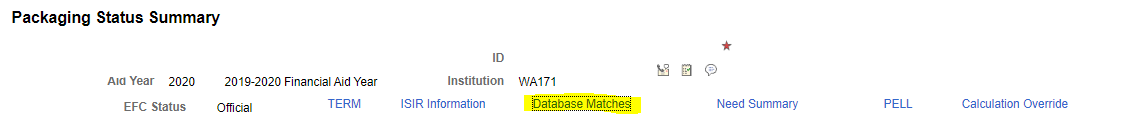 Check the box beside the database match you want to overrideClick OKClick Save on the View Packaging Status SummaryGo back to Awards and try awarding again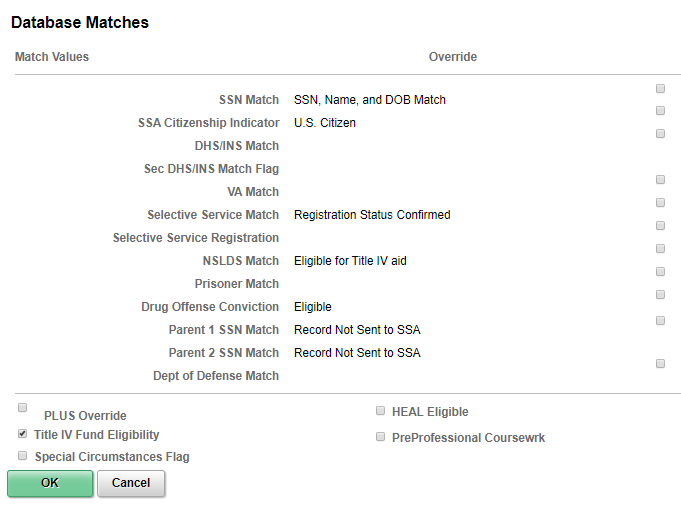 Package AwardsNavigator > Financial Aid > Awards > Award Processing > Assign Awards to a StudentIMPORTANT NOTE 1: If reviewing before Summer term registration begins ( the student will not be enrolled in Summer Quarter courses), package for FWSP. Assign the checklist item ESP135 so the student is notified that Summer enrollment is required before we can add Summer aid. Use disbursement plan 09 (SUFWSP) when awarding to open all quarters’ “buckets.”IMPORTANT NOTE 2: Do not package the funding the same day that a new ISIR loaded into the system. If packaging on a newly loaded correction to an ISIR, wait until the day after it is loaded so that the Washington College Grant and College Bound Scholarship pages can update with the student’s most current eligibility. Check the Washington College Grant and College Bound Scholarship eligibility pages before awarding to make sure the information has updated since the new ISIR was loaded. Navigator > Financial Aid > CTC Custom > CTC InterfacesMake sure the budget is correctClick the Need Summary link at bottom (or the tab at the top)Fed Year COA should reflect any documented increases or reductionsIf budget is incorrect, see next section Budget Adjustments – MAKE BUDGET ADJUSTMENTS BEFORE AWARDING AND RELOAD ASSIGN AWARDS PAGE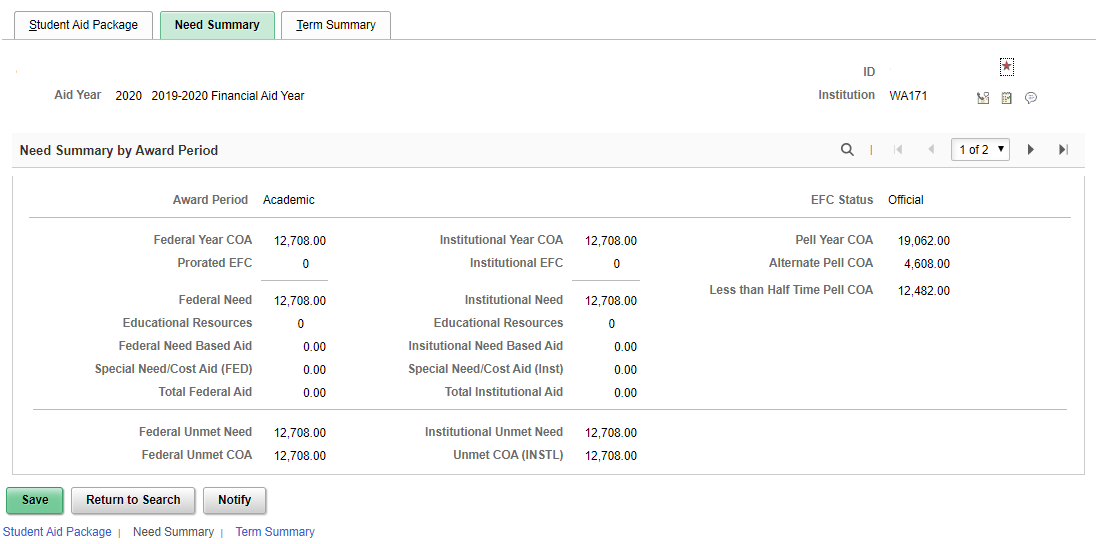 Adjust COA on the worksheet if the student is being paid for fewer credits than s/he is enrolled in, but don’t make any changes in the budget in ctcLink; the system will not retain itClick the Student Aid Package link at bottom (or the tab at the top)Click the magnifying glass beside Packaging Plan ID fieldChoose the quarter or combination of quarters the student is attending in the pop-up box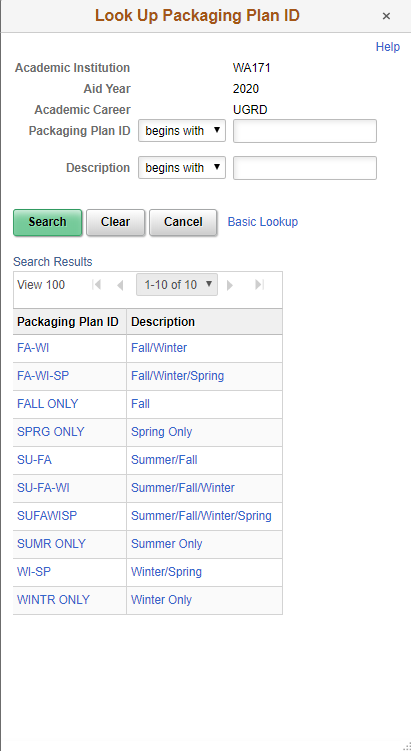 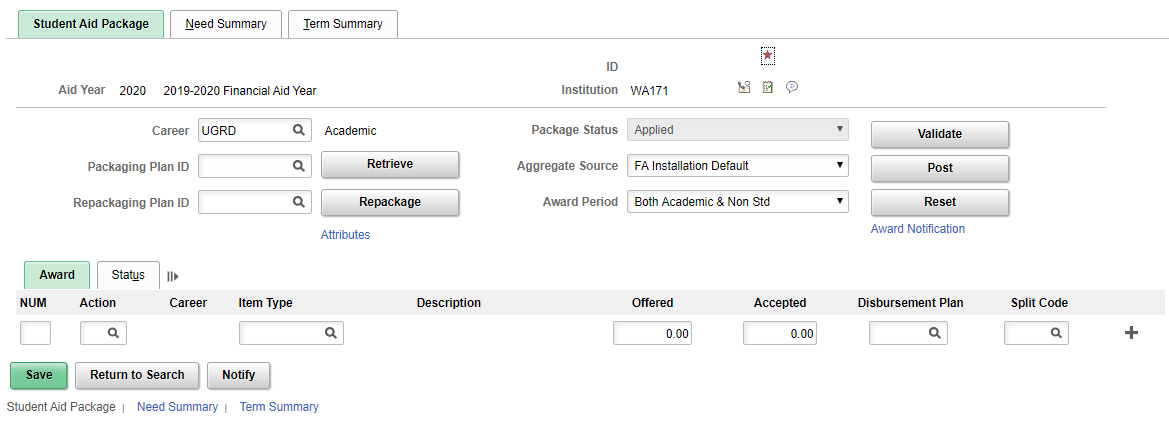 Click RetrieveMake sure all awards look correct and package doesn’t exceed student’s need or cost of attendanceLook at the messages beside any item type the student is eligible to receive before validatingIf you have to make adjustments or overrides elsewhereClick Reset Do the overrides (see Database Overrides section)ValidatePostOccasionally an error message will appear when awarding. The Award Error Messages chart shows how to resolve these errors.Update Incoming AggregatesNavigator > Financial Aid > Awards > Aggregates > Update Incoming AggregatesStudent records often come in well before the Spring term, and the aggregates won’t include the Spring disbursements. If NSLDS indicates the student has limited funding for loans or Pell Grant, it’s essential to update the incoming aggregate amounts to reflect the NSLDS amounts that include Spring awards BEFORE awarding. Be certain that you are updating the aggregates for SCC only (do not under any circumstances update SFCC’s aggregates). Enter student’s ID and call up recordClick on the award that needs to be updated (such as PELL171)Check the Override box beside NSLDS Total (rarely updated), Percent Scheduled Used, or the Lifetime Eligibility Used field (whichever needs to be corrected) – they greyed-out field should now become activeEnter the new amount per NSLDS recordsClick Save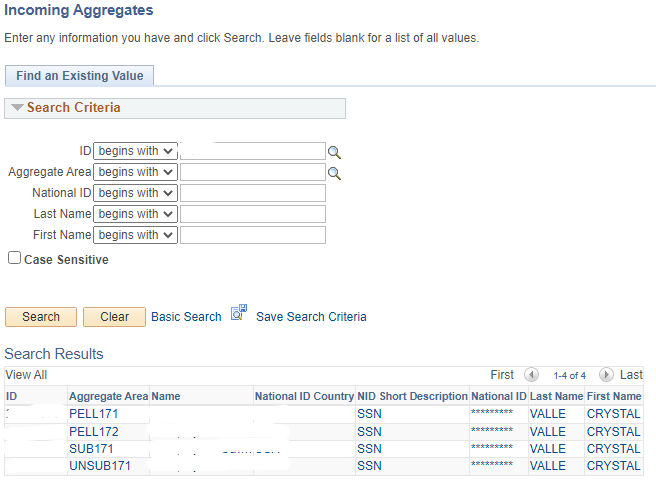 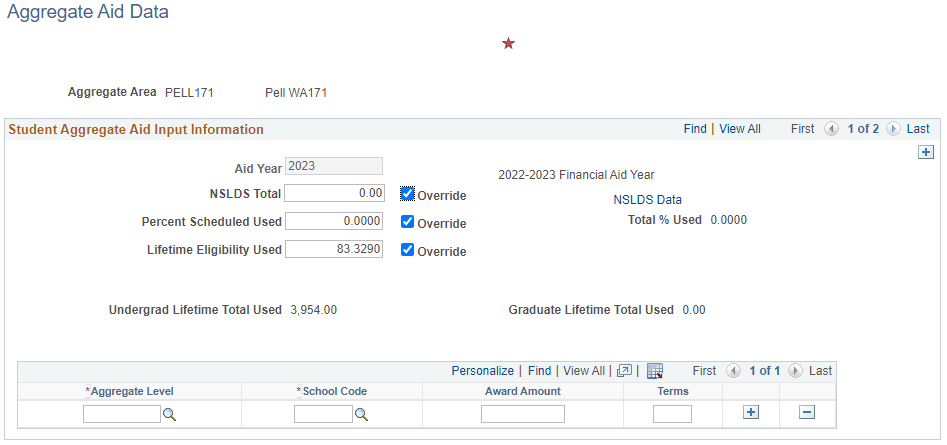 Invoke Professional JudgmentThis function is used when awarding students who are in non-standard or clock-hour programs that require different Pell Grant calculations (such as the Manicurist and Esthetician clock-hour certificates). Occasionally, posting errors can’t be resolved with any of the resolutions in the Award Error Messages chart, and the last-resort option is to use Invoke Professional Judgment. Awarding and revising awards are done the same as in the Assign Awards to a Student page. Make the required revisions to the amounts, and validate and post.Using the Invoke Professional Judgment page will prevent the awards from being changed to the standard amounts when other changes are made to the student’s aid package.Institutional FundingThese funds are eligible to be disbursed in Summer Quarter. Be sure to include them when revising awards to include Summer Quarter.FSEOGThere is no longer a minimum 6 credit requirement to receive FSEOG. Funds can be disbursed as long as the student is enrolled in 1 or more credits. The grant will be prorated for enrollment levels as follows:1-5 credits		$3506 or more credits	$700The proration will be applied at the time awards are adjusting for the Less-than-Full-Time Authorization report.SCC Grant and Need-Based Tuition WaiverAt this time (2/28/2022), the minimum 6 credit requirement remains in place for SCC Grant and Need-Based Tuition Grant until otherwise instructed by WSAC.Order of AwardsThe order of the awards is important. Some aid is entitlement or is otherwise required to be given before outside sources. Please refer to this list when packaging. You can change the order the awards appear by reordering the numbers in the far left column:PellInstitutional fundsWashington College GrantCollege BoundPassportStudent Success funds (BFET, Worker Retraining, Opportunity Grant, etc)ScholarshipsWork StudyAthletic Work StudyAgencySubsidized loans (less than $200, roll into Unsub)Unsubsidized loansNo Need Tuition Waiver (ABE)Example of Incorrect Ordering: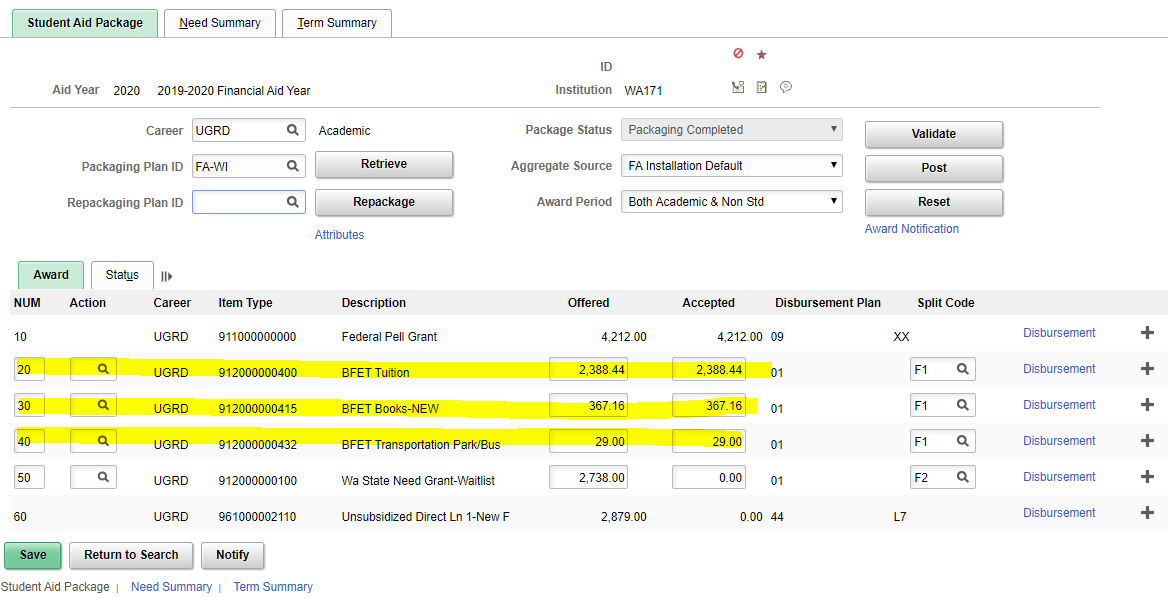 Example of Correct Ordering: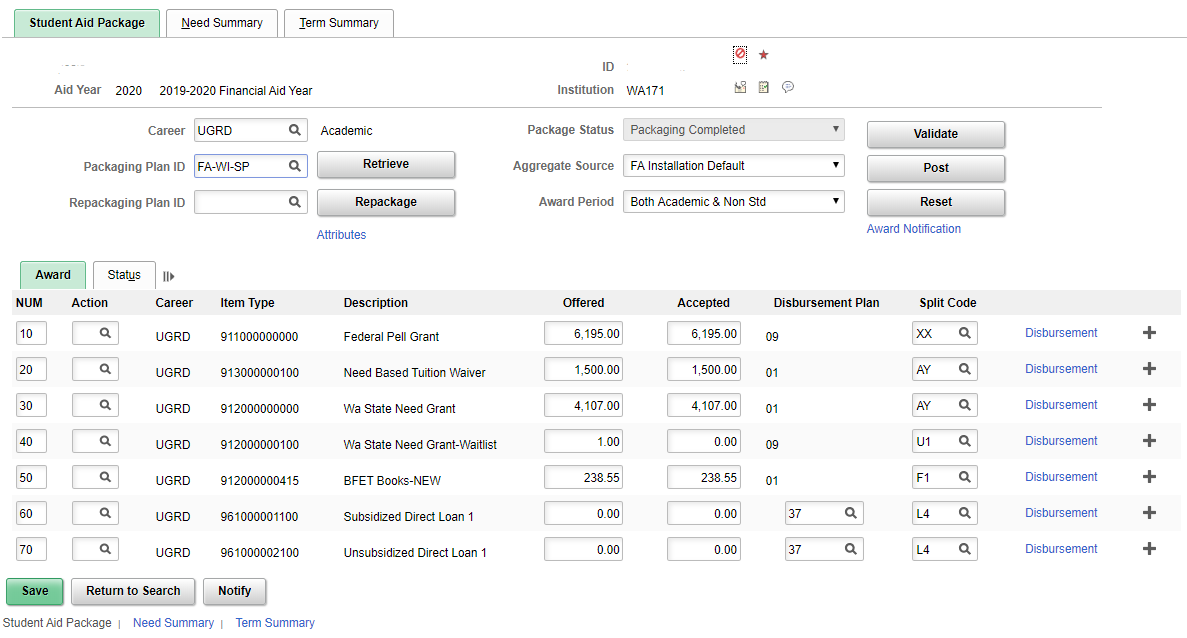 Award Order FlowchartAwarding When Student Attended Summer Transitional Studies CourseworkSometimes student will attend Transitional Studies coursework during the Summer and then enter college credit programs in the Fall. Without a quick tweak, ctcLink will have difficulty trying to award funds for Fall-Winter-Spring.Update Summer Financial Aid TermNavigator > Financial Aid > Financial Aid Term > Maintain Student FA TermScroll through the rows to the Summer termOn the FA Term tab, click the  in the Term Information sectionClick on the Financial Aid tabIn the Student Data section:Click in the NSLDS Loan Year field and change to 1st Year – Never AttendedClick in the Direct Lending Year field and change to First year, never attendedSaveReturn to Assign Awards to a Student and retry packagingSummer Term AwardingUnlike all other terms, Summer term cannot be awarded unless the student has enrolled in classes for the Summer term. The Financial Aid Term and Summer budget will build overnight after the student enrolls.State funds (Washington College Grant and College Bound Scholarship) will award automatically at full-time amounts, just like Pell. Some institutional funds (Need-based Tuition Waiver and SCC Grant) aren’t funded in Summer term. FSEOG will award as long as the student is enrolled in at least 1 credit.Before Awarding Summer TermCheck these before funding Summer term:When the student enrolledFunding must wait until the day after the student enrollsHow many credits did the student enroll in?If LTHT, some funds will not automatically award (loans and SCC Grant/NBTW)Is the student concurrently enrolled at SFCC? Funded at SFCC?Has the student already been awarded for future terms?If yes, see section Revising Existing Package to Include Summer TermIs there a program change between Summer and Fall terms? Will it impact funding (such as completing a program in Summer and beginning prerequisite requirements for a new program in Fall)?Be sure to check the Student Program/Plan page for any future-dated program changesNavigator > Records and Enrollment > Career and Program Information > Student Program/Plan Are the Summer courses required for the student’s listed program of study?Do these before funding Summer term:Change the EFC months in the ISIR to include Summer termSee FM Link in ISIR Review > Information to Review > EFC/DB Matches/Corr tab section for instructionsIf concurrently enrolled at both SCC and SFCC, ask the concurrent enrollment FA staff to make the necessary adjustments to the FA term and the summer budget so that you can award the appropriate amountsProcessing Financial Aid Package for Students Not Previously FundedThere are no differences in processing financial aid packages for Summer-enrolled students who have not been previously funded as opposed to funding students who are not attending Summer. Follow the process outlined in the Package Awards section above.Revising Financial Aid Package for Previously Funded StudentsIt is not unusual for a student to decide to enroll in Summer term classes after being funded for future terms. Take care when revising a student’s package; the system may try to cancel funds that are fully expended. There are some work-arounds that can be employed in such cases, which are outlined in the section Tips for “jiggling” when the system rejects Summer award changes. Steps for revising existing package to include summer termAll aid, including loans that have not been sent to COD yetIn the Assign Awards to Students page, click the Status tab above the award gridIn the Lock column, check the box for any item type that should remain unchanged (such as work study funds, loans for students in less than 6 credits for the Summer term, and FSEOG, which should not be automatically updated using this process as it is subject to limited funding levels and the entire award could zero out)Click the Award tab so the awards are visibleClick the look-up icon in the Packaging Plan ID fieldSelect the appropriate packaging planClick RetrieveCheck awards to make sure everything looks correctThere will be new rows for the updated Pell, Washington College Grant, College Bound Scholarship, and loans – all but the loan rows will disappear when the package is validated and postedAdditional Federal Pell Grant should now be awarded for Pell-eligible students – this awards automatically for Spring onlyIn the *NUM field, order the awards as they should appear (even the blank rows, for consistency):Federal Pell GrantAdditional Federal Pell GrantFSEOGOther institutional aid (SCC Grant, Need Based Tuition Waiver)Washington College GrantCollege Bound ScholarshipScholarships and other special funding such as Worker Retraining and BFETWork Study fundsAgency fundingSubsidized loansUnsubsidized loansValidate and PostFSEOG must be manually revised:Enter a C in the Action field Validate and PostEnter a B in the Action fieldEnter the new amount of the awardClick the Disbursement Plan search icon and select 09 (Summer-Fall-Winter-Spring)Click the Split code search icon and select U4 (Summer-Fall-Winter-Spring)Validate and PostCheck award to make sure it divides into four equal disbursements in whole numbersDirect Loan Student Loans when the record has been sent to CODIf the student is not enrolled in more than 5 credits (check for concurrent enrollment), don’t cancel the loans that are set up for future terms; the student is not eligible for loans for SummerLock the loan rows in the Status tab above the award grid so that they aren’t redistributed or zeroed outIf the student is enrolled in more than 5 credits and the record has been sent to COD, use the following procedure:Enter a C in the Action field for each loanValidate and PostWait for the amounts in COD to clear to $0.00 before entering the new loan; otherwise, it will rejectThe same Item Types cannot be re-used in this instance; use the next Item Type in the seriesValidate and PostTips for “jiggling” when the system rejects Summer award changesSometimes the system has to be “tricked” into saving revisions. This is due to all of the built-in checks and balances. Be sure regulations allow these changes before employing these work-arounds.When ctcLink won’t perform the revisions the way you’ve entered them, here are a couple of tips to try: Exit the student record (use either Return to Search or just reload the page)Change to another page entirelyGo back in to the Assign Awards to Students pageMake revisions  (be sure to choose the correct Disbursement Plan and Split Code)Validate and Post
If the above doesn’t work: Cancel the award(s) that needs to be revisedValidate and PostExit the student recordChange to another page entirelyGo back to the Assign Awards to Students pageMake revisions(choose the correct Disbursement Plan and Split Code)Validate and Post
If neither of the above work:Cancel all aidValidate and PostClear browser cacheClose browser windowRestart browserLog back in to ctcLinkIn the Assign Awards to Students page:Choose the appropriate Packaging Plan IDClick the Retrieve buttonCheck awards and adjust any numbers to order the awards correctlyValidate and PostIf you still encounter a posting error, try making the revisions manually, one award at a time, making sure you’re choosing the correct Disbursement Plan and Split Code, posting and validating between eachThis method will help identify the award that is causing the posting error so troubleshooting can be targeted to it specifically
Sometimes nothing works, and you must enter the funds in using Invoke Professional Judgment. This should be the last resort. Packaging Student LoansWhile student loans generally package automatically with the rest of federal and state aid, sometimes a loan must be entered manually, loans must be re-entered after being cancelled or declined, or automatically packaged loans must be adjusted. Please keep the following guidelines in mind when revising loans. Loans that Will Disburse After October 1Any loan (regardless of whether 30-delay or regular) that will disburse on or after October 1 must use the NEW FEE item types.No Change in Origination FeesOccasionally, there will be no change from one academic year to the next to the Direct Loan origination fees. In such a case, best practices are to continue to originate loans with current fee and NEW FEE (after October 1) item types as would normally be done in years where the origination fees change, to maintain consistency and habit.Minimum Loan Amounts ctcLink is set up to not originate loans for amounts below $200 per quarter. Loan prorationsLoans will not automatically prorate even if there is a graduation term entered on the student’s program plan in the Academic tab. The loans will populate according to remaining Need and/or cost of attendance. Perform the required proration calculation and adjust the loan amounts manually before validating and posting.REMINDER: Loan prorations should use the following calculation:Credit Hours Remaining	 / Credit Hours in Academic Year = Proration Percentage x Annual Loan MaximumLoans at Another InstitutionStudents may receive student loans at another institution for the same or other enrollment periods. The total amount of loan funds received from both institutions may not exceed the annual maximum allowed. If awarding loans for the same period of enrollment, both schools must work together to make sure the student is not overawarded loan funds for the academic year. Pay attention to incoming aggregate amounts in case they need to be adjusted to allow eligible loan amounts to be funded. Be sure to document in the student’s physical file and on the Financial Aid Status page for the benefit of the loan program specialist. Navigator: Financial Aid > Awards > Aggregates > Update Incoming AggregatesExpired Master Promissory NotesIf a student’s Master Promissory Note expires during a loan period and the student completes a new one, alert the Direct Loan program specialist so that the MPN record can be manually overridden to allow the loan to disburse. IMPORTANT: The loan will never disburse unless the manual override is processed; the loan specialist must be made aware of these records to prevent delays in funding affected students.Recycling Loan Item TypesReusing loan items types inappropriately can cause loans to be rejected by the Common Origination and Disbursement system (COD). The following chart shows when loan item types can or should not be reused after having been cancelled.30-Day Delay LoansWith the exception of Summer Quarter, all 30-day delay loans must use the NEW FEE item type because they will originate after October 1.TIP FOR AUTOMATICALLY PACKAGED LOANS:  If the system tries to award regular (current fee) loans but the loans should be 30-day delay:Remove the X in the NEW FEE loan item types with the 30-day delay disbursement plan and split code and manually enter the amounts the student is eligible to receiveEnter an X in each of the regular loan item types  so that they’re removed when the awards are validated and postedSecond Year Loan AmountsOccasionally you will need to award loan funds at the second year level but the system will not allow it and will change the loan amount back to the $3,500 first-year maximum. In these cases, the Financial Aid terms must be modified. All terms covered by the loan must be modified. Be sure to document in the student’s file supporting information for the second-year status.Navigator > Financial Aid > Financial Aid Term > Maintain Student FA TermDo this for each term covered by the loan:On the FA Term tab, click the  in the Student Data section to create a new rowClick the Financial Aid tabChange the NSLDS Loan Year to 2nd YearChange the Direct Lending Year to Second YearSaveParent PLUS LoansMore than one parent may take out a PLUS loan on behalf of the same student. The loan amounts may not exceed the student’s unmet cost of attendance. Parents can apply for PLUS loans at https://studentaid.gov/ under the Apply for Aid menu.Awarding Respiratory Care BAS StudentsFirst and Second Year BAS Students:Students taking the first year general education requirements (45 credits) must be enrolled in either RCTRTPRQ (Respiratory Care BAS prerequisites) or LASDTAA (Associate in Arts DTA). Students coded in RCTRTPRQ will be eligible for student loans only at the preparatory coursework amounts and timeframe. AA-DTA-coded students must intend to complete the AA-DTA as well as the BAS.Quarters 1, 2, and 3 are eligible for normal level aid, including two-year undergraduate level loan amounts.Quarters 2 and 4 will result in tuition adjustments after the term begins, as they include both 200 level and 300 level courses; 300 level courses have a higher tuition rate. Students will be assessed the higher tuition rate and then later refunded after the adjustments are made.Once admitted to the BAS portion of the program, students in the second year of the Respiratory Care Bachelor’s degree (RT 200 courses) are processed like another other financial aid-eligible program because there is no tuition difference (no longer eligible only for preparatory coursework loans). Third & Fourth Year BAS Students:Starting in the Quarter 5, students are eligible for normal Pell and institutional funds and the higher amounts of Washington College Grant (WCG) and student loans.
The third and fourth year students (RT 300 & RT 400 courses) pay a higher tuition rate and have an increased budget. These instructions are for the third and fourth year students only.Navigator > Campus Community > Student Services Center, Academic tabCheck that active program is Respiratory Care BAS Check that the Respiratory Care BAS CAR is the one linked to the termsCheck that the courses are 3rd & 4th level (300 & 400 numbers)NOTE: Fourth Quarter, which has both 200 & 300 level courses, is considered 3rd levelNavigator > Financial Aid > Financial Aid Term > Maintain Student FA TermMake sure that FA Term lists the correct Program Plan for the terms the student will be enrolled in the BAS programNavigator > Financial Aid > Budgets > Maintain Term BudgetsIncrease the tuition for all terms the student will be enrolled in the BAS programResident Tuition: $2300 (2021-22); $2,574 (2022-23)Nonresident Tuition: $2900 (2021-22), $3149 (2022-23)In the Budget Item section, click the  at the end of any rowIn the new row, enter PLAN in the Category column and PLAN in the Item Code column,Add the difference between standard tuition and BAS tuition in the Pell Amt, and LHT Pell Amount columnsSaveRepeat for each term the student is attending. Click the Update Need Summary buttonNavigator > Financial Aid > Awards > Award Processing > Assign Awards to a StudentMake sure that the cost of attendance is correct; chart is in the Share drive in the current academic year folder > Internal Forms Pell should package according to the Pell chart (no special award increases)Washington College Grant and College Bound Scholarship – check the WCG and CBS eligibility pages to make sure students are awarded according to the MFI table for BAS degrees (located in the Share drive in the current academic year folder > Internal Forms > SNG, CBS ChartsLoans:Dependent maximums: 	$5,500 subsidized; $2,000 unsubsidizedIndependent maximums:	$5,500 subsidized; $7,000 unsubsidizedInstitutional funds: assign item type manually if students met priority and other requirementsReactivating Previously Cancelled AidIf aid for the academic year was cancelled because the student didn’t attend, do not select a new Packaging Plan ID or change the Disbursement Plan. Doing so will cause issues with Pell origination and disbursements. Use the same Packaging Plan ID and Disbursement Plan, and enter the funds for just the terms being reactivated.Awarding non-FAFSA StudentsOccasionally, you might need to award non-standard funding to an Adult Basic Education student, a Non-Award Seeking student, or a student who has not completed a FAFSA. There are four steps to this process: Activate the aid year, build the Financial Aid Term, create and move the budget, and adjust the budget to make sure there’s enough room to enter the funding.Activate Aid YearNavigator > Financial Aid > Aid Year Activation > Manage Financial Aid YearsClick the  at the end of a row to add a new rowIf this is the first aid year activated, you won’t have to add a rowEnter the aid year into the Aid Year fieldMake sure the Institution field says “WA171”SaveBuild Financial Aid TermNavigator > Financial Aid > Financial Aid Term > Maintain Student FA TermOn the FA Term tab, click the  in the Term Information sectionIn the Term field, enter the term codeIn the Student Data section:Change Academic Career to UndergraduateChange Primary Program to ACADMChange Campus to MAINSaveCreate BudgetNavigator > Financial Aid > Budgets >Create Student BudgetIn Budget Terms, enter the term codeClick the Build Budget buttonClick the Move Budget buttonSaveAdjust BudgetNavigator > Financial Aid > Budgets > Maintain Term BudgetsIn the Budget Item section, make sure the budget built with a high enough amount to accommodate the fundingIf an increase is needed:Click the  at the end of a row in the Budget Items sectionIn the new row, enter PLAN in the Category field  and PLAN in the Item code fieldEnter the required increase in the Amount fieldClick SaveRepeat for any other terms that need to be increased for fundingClick the Update Need Summary buttonAward Error MessagesCompleting the File Processing WorksheetThe mathematical calculations must be shown for grant and loan eligibilityAny resources known at the time of processing should be noted in the Resources section and accounted for in the mathIf student receives an outside resource that could possibly be awarded for future terms, include an estimate for all future terms being awarded to prevent overawards when those funds are later enteredAdd a comment to the Financial Aid Status page that the resource funding was estimated for future termsInclude 4th quarter Pell in calculation if student is attending all four quartersAny reductions, or childcare- and program-related increases known to us at the time of processing should be noted in the Cost of Attendance Adjustments section and accounted for in the math
Use full-time budget amounts unless the quarter has begun and the student is enrolled in less than full timeIf reducing the budget for less than full-time attendance, note the reduction in the Cost of Attendance Adjustments section
The Notes section is for any unusual issues that should be documented. Keep in mind that for every issue noted, its resolution must also be documented. (Ex: It is noted, “Student on suspension.” When the student has successfully appealed and the file is completed, the resolution is documented, “Appeal approved; now Probation.”) The ISIR transaction that was verified must be noted on the worksheet, along with whether or not a correction was sentIf TEMPing a file that needs more documentation/other issues, the reason you are not completing the file at the time of your initial review must be documented on the worksheet (as well as the resolution once the issue has been resolved)
The Professional Judgment section is for changes in financial circumstances or dependency status, or any other acceptable situation for which professional judgment was invoked; these must be documentedLoan-Only CommunicationIf a student is eligible for only student loans due to a high EFC, Pell LEU, BA degree, prereqs/preparatory coursework, etc., be sure to assign the Loan-Only communication to go out to the student. Speed KeyFirst, it helps to set up a speed key so you don’t have to keep entering the same information over and over for every loan-only student. You only need to do this once. Navigator > Set Up SACR > User DefaultsUse the  arrow until the Communication Speed Keys tab is visible and click on it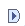 Academic Institution:		WA171 (should prepopulate if you’ve set up User Defaults)Administrative Function:	FINAComm Key:			LNONLYSave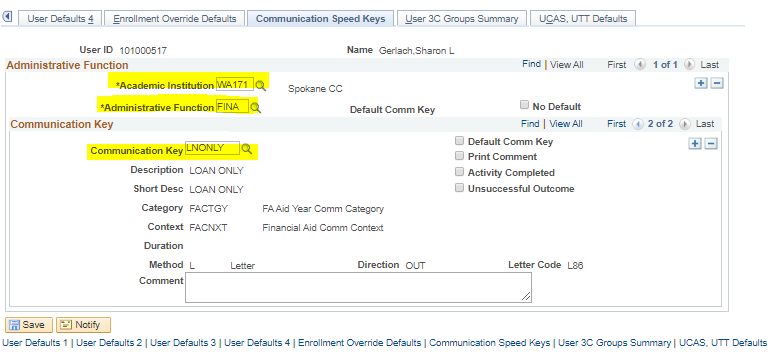 Assign CommunicationNavigator > Financial Aid > View Financial Aid Status (click Communication icon)Navigator > Campus Community > Communications > Person Communications > Communication Management*Function:		FINA*Institution:	Spokane CC (should be prepopulated)Comm Key:		LNONLYThe rest of the fields will populate automaticallyClick Save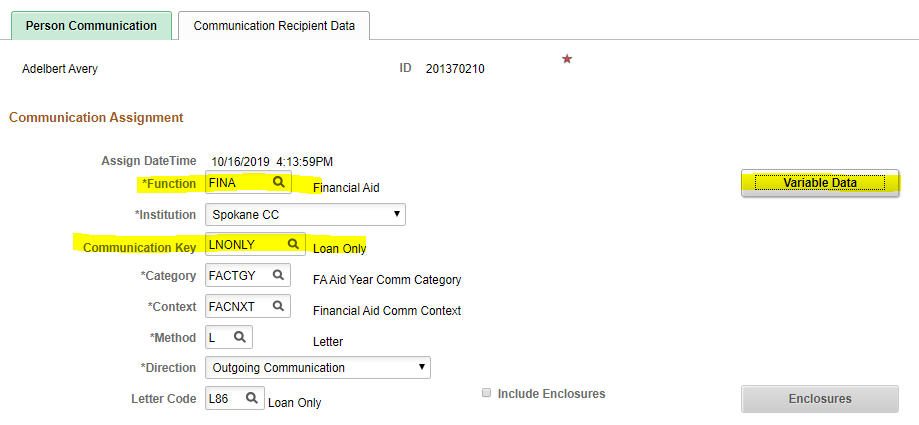 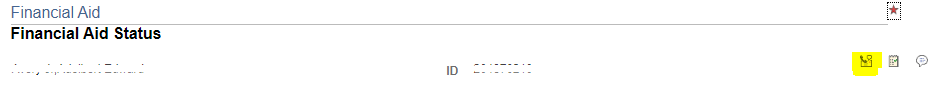 Professional JudgmentWhen exercising professional judgment, please use the following processes for consistency within the office. Navigator > Financial Aid > Federal Application Data > Correct 20xx-20xx ISIR RecordsAlternative: https://faaaccess.ed.gov/FOTWWebApp/faa/faa.jsp Dependency Override (Dependent to Independent)Requires dependency override packet and third-party affidavit from student unless a homeless/risk of homelessness determination has been madectcLink:In Correct 20xx-20xx ISIR Records, go to Assumptions\School Codes tabClick the + sign above the INAS button to create a new rowIn the Miscellaneous Information section, click the radio button next to Dependent to IndependentClick the INAS buttonMake sure the Correction Status is set to Send; if not, select Send and click the Save buttonFAA AccessLog in to FAA AccessTG# is 51866 and school code is 003793Select applicable academic yearEnter students social security number, last name, and first nameSelect transaction number to correctClick the Make Corrections buttonCreate a transaction password or leave blank and click NextClick the Step 3 link at the top of the pageIn the Dependency Override drop-down box, select FAA override from dependent to independent (if a homeless/risk of homelessness determination has been made by FA supervisors, select the option FAA homeless youth determination)Click the Calculate EFC button at the bottom of the page Click the Print this Page button at the top of the new page In the Pages section of the Print window, enter 1 to print only the first page with the EFC determination and Click PrintAt bottom of page, click the Submit button and print the resulting pageTrackingNavigator > Financial Aid > View Financial Aid StatusClick the Add a New Comment icon at the top of the pageWorksheetMake clear notes in the Professional Judgment box of the current year file worksheet the action taken and the reason for the actionChange of Financial CircumstancesRequires Change of Financial Circumstances form and supporting documentation. If the student is dependent, both student’s and parents’ information must be from the same tax year. ctcLink:In Correct 20xx-20xx ISIR Records, go to the Student Information tabClick the + sign above the INAS button to create a new rowEnter the new information according to the Change of Financial Circumstances document and supporting documentationIf the student is dependent, repeat this step on the Parent Information tabIn the Miscellaneous Information section, Check the box next to Adjusted EFC Cal RequestedClick the INAS buttonMake sure the Correction Status is set to Send; if not, select Send and click the Save buttonFAA AccessLog in to FAA AccessTG# is 51866 and school code is 003793Select applicable academic yearEnter students social security number, last name, and first nameSelect transaction number to correctClick the Make Corrections buttonCreate a transaction password or leave blank and click NextClick the Step 2 link at the top of the page and make corrections to the student’s income according to the documentationIf the student is dependent, go to Step 4 and correct the parents’ income according to the documentationIn the Professional Judgment drop-down box, select 1 – EFC Adjustment RequestedClick the Calculate EFC button at the bottom of the page Click the Print this Page button at the top of the new page In the Pages section of the Print window, enter 1 to print only the first page with the EFC determination and Click PrintAt bottom of page, click the Submit button and print the resulting pageTrackingNavigator > Financial Aid > View Financial Aid StatusClick the Add a New Comment icon at the top of the pageWorksheetMake clear notes in the Professional Judgment box of the current year file worksheet the action taken and the reason for the actionSeparation/Divorce after AwardedRequires V1 Verification Worksheet, copy of tax return or transcript, and W-2 forms or other documentation of income, if applicable.ctcLink:In Correct 20xx-20xx ISIR Records, go to the Student Information tabClick the + sign above the INAS button to create a new rowEnter the new information according to the Change of Financial Circumstances document and supporting documentationIf the student is dependent, repeat this step on the Parent Information tabIn the Miscellaneous Information section, Check the box next to Adjusted EFC Cal RequestedClick the INAS buttonMake sure the Correction Status is set to Send; if not, select Send and click the Save buttonFAA AccessLog in to FAA AccessTG# is 51866 and school code is 003793Select applicable academic yearEnter students social security number, last name, and first nameSelect transaction number to correctClick the Make Corrections buttonCreate a transaction password or leave blank and click NextClick the Step 2 link (step four if the situation applies to the parents) at the top of the page and make corrections to the student’s income information according to the documentationZero out the spouse income from workRemove spouse’s income from the AGIRemove any other income that belongs to the spouseRemove spouse from the exemptionsRemove spouse from the number in household and number in college, if applicableClick the Student Taxes Paid Calculator button (or Parent Taxes Paid Calculator button, if situation applies to the parent)In the Professional Judgment drop-down box, select 1 – EFC Adjustment RequestedClick the Calculate EFC button at the bottom of the page Click the Print this Page button at the top of the resulting page In the Pages section of the Print window, enter 1 to print only the first page with the EFC determination and Click PrintAt bottom of page, click the Submit button and print the resulting pageTrackingNavigator > Financial Aid > View Financial Aid StatusClick the Add a New Comment icon at the top of the pageWorksheetMake clear notes in the Professional Judgment box of the current year file worksheet the action taken and the reason for the actionTax Return Line Items for 2020-21 & 21-22 Professional Judgment 2019 Tax Return Line Items for 2020-2021 Professional Judgment2020 Tax Return Line Items for 2021-22 Professional Judgment 2021 Tax Return Line Items for 2022-2023 Professional JudgmentAdjusting Awards (Increases and Decreases)ctcLink operates on a carefully constructed system of cause-and-effect; numerous factors can cause a student’s data to post incorrectly when an adjustment is made. It’s best to make the following process a habit:Adjust awardsValidateCHECK DISBURSEMENTS OF EACH FUNDPostCHECK DISBURSEMENTS OF EACH FUNDYou do not want to check just the award you added or adjusted, because data stored elsewhere in the system may cause another award to change.How to adjust awardsEnter a B (offer and accept) or a C (cancel) in the Action BoxAdjust the award amount – remember, this is the gross amount for the entire academic yearClick the Disbursement link and adjust the quarterly amountsValidateCHECK DISBURSEMENTS OF EACH FUNDPostCHECK DISBURSEMENTS OF EACH FUND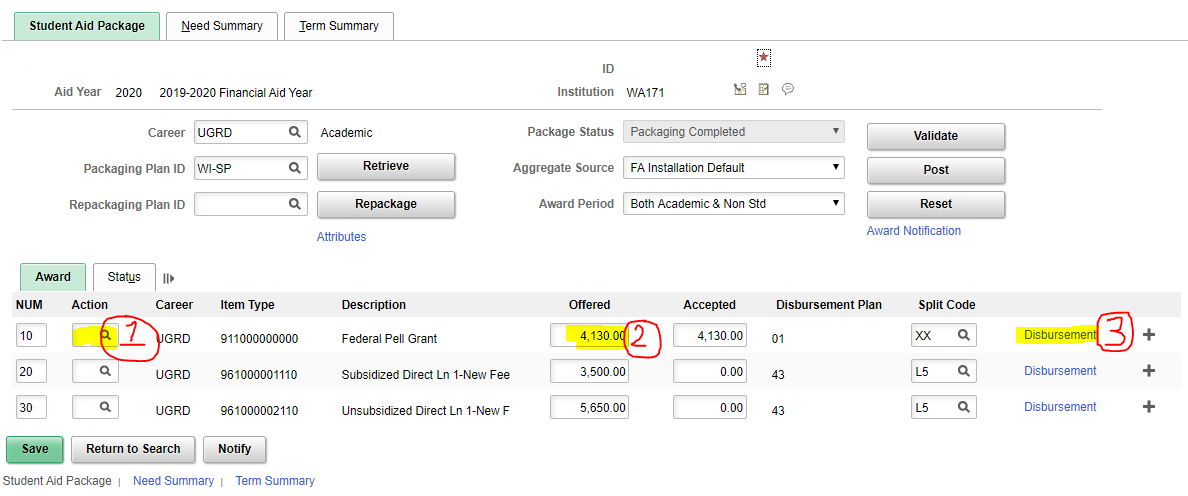 If the disbursements for an award will not stay as you designated, you might have to lock the award to get it to stick:In the Assign Awards to a Student page:Adjust your gross award and the quarterly disbursementsClick the Status tab just above the awardsCheck the Override box for the award you are adjusting (there should be a B in the Action box)Click the Award tab just above the awardsValidateCHECK DISBURSEMENTSPostCHECK DISBURSEMENTSDO NOT USE THE EA CHECK BOX – it causes issues elsewhereIf this does not work, use Invoke Professional Judgment
Navigator > Financial Aid > Awards > Award Processing > Invoke Professional Judgment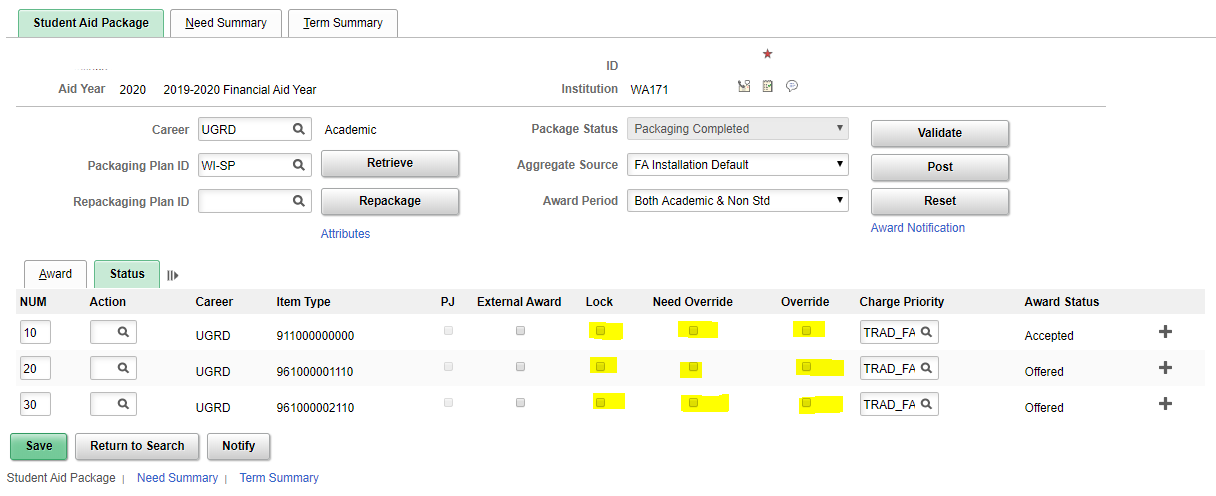 Sample worksheetVerified ISIR #	Sent Corr	No Corr	PJ ISIR #:	New EFC:Once the sample worksheet is saved as a separate Word document, add this header (replace the XX with the current academic year):20XX – 20XX WORKSHEET – PERSONALLY IDENTIFIABLE INFORMATIONSet up Merge Document for FA Worksheet:Save FA worksheet in your own driveCreate an Excel spreadsheet with the field headings you want to merge (such as name, SSN, and EMPLID)Enter data for your studentsSave spreadsheetOpen FA worksheet in WordGo to Mailings tabClick Select Recipients and choose Use an Existing ListNavigate to your saved spreadsheet and double-click itClick in the blank box beside Name on the FA worksheetClick Insert Merge FieldSelect NameRepeat for remaining fieldsSave documentGo to Finish & MergeSelect Edit Individual documentsIn the Merge to New Document pop-up dialog box, select All (alternately, you can enter From and To information)Click OKA new document will be created showing your merged dataPrint merged worksheetsTo use merge document:Open Excel merge documentClear data from previous useEnter new dataSave documentOpen FA worksheet in WordGo to Mailings tabClick Select Recipients and choose Use an Existing ListNavigate to your saved spreadsheet and double-click itGo to Finish & MergeSelect Edit Individual documentsIn the Merge to New Document pop-up dialog box, select All (alternately, you can enter From and To information)Click OKA new document will be created showing your merged dataPrint merged worksheetsWatermark for NSLDS PrintoutsIndex@OWN	28“GD” Suspension	27150% of program	262019 Tax Return Line Items	630-Day Delay Loans	73Ability to Benefit	9Academic Plans	50Academics tab	11ACADM	11Activate Aid Year	76Add a Comment	56adding program costs	58Adjust Budget	76adjust the monthly EFC	45Admissions	7admissions information	7Adult Basic Education	75Append a Comment	56Applicant Progression	7Assign Awards	58, 62Assign Communication	1ATB service indicator (ARQ)	9Attending at Own Expense	27Award Error Messages	77Award Order Flowchart	67awarded at another school	23awarding on a previous ISIR	41awards	1, 22, 63BAH	43Bio/Demo Data	20Build Budget	58Build Financial Aid Term	76Change of financial circumstances	48Change of Financial Circumstances	4Changing Marital Status	49checklist items	1, 54Checklist Management-Person	54Citizenship	18Comment Codes	18Documentation	18original documents	18V4 or V5 verification groups	18Citizenship status	7Comment Categories	57cost of attendance	58CPS-pushed ISIR	46Create Budget	76Create Student Budget	58CTC Custom	62CTC Interfaces	62Cum Att Units to Exclude	28cumulative earned credits	26Current grade level	42database match overrides	60Database matches	46Dependency Override	48, 3Dependent to Independent	3Direct Lending Year	74Disburse After October 1	71Disbursement Plan	75disbursement plan 09	62eligibility pages	62expired passport	18External Education	10F01 service indicator	47F03 service indicator	47FAA Access	49FAGEN	57FAWDS	57FCANCL	57FFILE	57File Processing Comments	56File Processing Worksheet	0FLOANS	57FM link	45Form G-845	19FPLAN	28FRECAL	57FREDUC	57FREPAY	57full admit	7Future-Dated Program Changes	14G-845	18GDSUSP	27Graded Adult Basic Education Coursework	28High School Completion	10How to adjust awards	9HR/IR	52Inactivated Running Start group	7INAS Rule Set	45incoming aggregate amounts	72Incoming Aggregate Amounts	25Increases and Decreases	9increasing for actual tuition costs	58Ineligible SAP Status	28Invoke Professional Judgment	65ISIR	1, 20, 21, 31, 34, 35, 36, 37, 39, 41, 45, 48, 3ISIR comment category	47ISIR transaction	0ISIR transaction and EFC used	56ISIR vs Bio demo Mismatch	20LEU	24LNONLY	1Loan prorations	72Loans at Another Institution	72Maintain Student FA Term	15, 73Maintenance of UEMs	52mathematical calculations	0maximum aggregate	22Minimum Loan Amounts	72Monthly EFC	45Move Budget	58Multiple Program Plans	14New Academic Plans	51New checklist items	46NEW FEE	71New ISIRs	46new verification group	47Non-Award Seeking	75non-FAFSA Students	75Non-Graded Adult Basic Education Coursework	28Non-resident	16NSLDS	1, 22NSLDS Loan Year	74Order of Awards	65Origination Fees	71outside resource	0Packaging Plan ID	75Parent PLUS Loans	74Pell Lifetime Eligibility Used	24pending loan disbursements	22Perform Auto Verification	34Person Comment Detail	50Personally Identifying Information	22PII	22Plan	11PLAN	75Post	63preparatory coursework	11prerequisites	11Previously Approved Academic Plans	50PRFTC	11Professional Judgment	0program	1, 11, 12, 26, 42Program	11proof of U.S. citizenship	18Reactivating	75Reasons for User Edit Messages	52Recent High School Graduates	10Recycling Loan Item Types	72Required Fields for All Verification Tracking Groups	36residency	1, 16, 20Residency Mismatch	16, 20Resident	16Respiratory Care BAS	74Revising Financial Aid Package	69revising loans	71Rollover Checklist Items	54Sample worksheet	11SAP	1, 26SAP Contracts	27SAP Status Chart	29Satisfactory Academic Progress	1, 26SAVE System	19second year level	73Second Year Subsidized Loans	73Secondary Confirmation	18Separation/Divorce after Awarded	5Set Up SACR	1Simulate Student Eligibility	27Speed Key	1Student Groups	11Student Information Update form	14Student Information Update Form	7Student Program/Plan	14, 69Student Services Center	7, 11, 74Subsidized Usage Limit Applies	25SULA	25Summer enrollment	62Summer Term Awarding	68Suspense Management	46Tax Transcript Decoder	38Taxes Paid Clarification	38TEMP	56, 0third step verification	19third-step confirmation of citizenship	18Tips for “jiggling”	70tool allowance	58transitioning from Running Start	7Update Incoming Aggregates	63Update Need Summary	58, 76User Defaults	1User Edit Messages	52V1	36V2	36V3	36V4	36V5	36V6	37Validate	63verification	1, 31, 32, 34, 48Verification flags	46View Packaging Status Summary	60View Packaging Summary	1Waiving vs Completing vs Cancelling	54Watermark	13within 6 years of last attendance	7work study	42worksheet	1, 31, 32, 42EFC – official or otherApplication date (SAPVerification flags ISIR Correction Status & Status DateMissing checklist items (click View All)Financial Aid academic plans and restrictionsProgram linked to FA termsWaitlisted for or accepted to programUser edit messages CertificatesAASAccounting ClerkAccounting AssistantBaking: Professional Pastries & Specialty CakesAdministrative AssistantBusiness OccupationsAdministrative Office ManagementClerical AssistantAutomotive TechnologyFront Office ProfessionalAviation Maintenance TechnologyIndustrial and Manufacturing TechnologyBusiness GeneralLegal Office Software SpecialistBusiness Software SpecialistLegal Receptionist Culinary Arts Machinist/CNC TechnologyCustomer Service RepresentativeManagementHotel and Restaurant ManagementMedical Office ReceptionistHVAC/RParalegalLegal AdministrativePharmacy TechnicianMachinist/CNC TechnologyResort Food and BeverageManagementResort LodgingMedical Office Billing and CodingResort ManagementMedical Office SpecialistParalegalPharmacy TechnicianRestaurant ManagementStudent Career Number in Program/Plan should match CAR number in Edit Term DataActive Program Plan must match plan linked to current term in Term Summary FA Terms and Edit Term Data CAR should matchSAP must match CAR number in Edit Term Data SAP & FA Terms should matchActual Bio/Demo DataISIR Bio/Demo DataU.S. CitizenU.S. CitizenPerm ResidentResidentEligible Non-CitizenNot a CitizenIneligible Non-Citizen*Ineligible for aid*SAP Status CodeDescriptionReason/ResultACADSR-Academic SuspensionStudent failed to meet academic standards according to policyStudent is prevented from enrolling for the period of time specified in the academic suspension service indicatorEXHS(aka GD SUSP in comments)Exhausted Eligibility-CalculatedStudent will be unable to meet required SAP standards before degree is completed OR student has exhausted the two allowed appeals and a subsequent appeal has been deniedStudent may not receive funding for that particular degree; this status can be recalculated if the student changes degreesOR If EXHS due to exhausting allowed number of appeals, student must attend at own expense until meeting the required standards (“at own expense” requires an academic plan) Blocks future disbursementsFLEXFailed Student ExceptionFailed to meet terms set in Career Exceptions tabBlocks future disbursementsMEETMeets SAPStudent met SAP standardsPROBProbation-Manually AssignedStudent was on a suspension status of some form, but either appealed or attended successfully at own expenseSUSPSuspension-CalculatedStudent did not meet SAP standards according to the final grade postingBlocks future disbursementWARNWarning-CalculatedStudent did not quite meet all SAP standards but enough to avoid Suspension; must meet all requirements in the next term to avoid suspensionZEROZero Units Earned-CalculatedStudent earned no passing grades (all 0.0 or Z grades) according to the final grade posting (occasionally calculates ZERO for official withdrawals)Blocks future disbursementsFlagRequired FieldsV1 (Standard)Tax FilersAdjusted Gross IncomeU.S. Income Tax PaidUntaxed Portions of Individual Retirement Account (IRA) DistributionsUntaxed Portions of PensionsIRA Deductions and PaymentsTax Exempt Interest IncomeEducation Tax CreditsNontax FilersIncome Earned from WorkTax Filers and Nontax FilersNumber of Household MembersNumber in CollegeV2 (SNAP)(inactive)Snap benefits for prior year and prior-prior yearV3 (Child Support Paid)(inactive)Child Support Paid by the student (or spouse), the student’s parents, or both, if indicated on the ISIRV4 (Custom)High School Completion Status removed as of 2022-23 AYIdentity verificationStatement of Educational PurposeV5 (Aggregate)Tax FilersAdjusted Gross IncomeU.S. Income Tax PaidUntaxed Portions of IRA DistributionsUntaxed Portions of PensionsIRA Deductions and PaymentsTax Exempt Interest IncomeEducation Tax CreditsNontax FilersIncome earned from workTax Filers and Nontax FilersNumber of Household MembersNumber in CollegeHigh School Completion Status removed as of 2022-23 AYIdentity verificationStatement of Educational PurposeV6 (Household Resources)(inactive)Tax FilersAdjusted Gross IncomeU.S. Income Tax PaidUntaxed Portions of IRA DistributionsUntaxed Portions of PensionsIRA Deductions and PaymentsTax Exempt Interest IncomeEducation Tax CreditsNontax FilersIncome Earned from WorkTax Filers and Nontax FilersOther Untaxed Income on the 2015–2016 FAFSA–Payments to tax-deferred pension and savings (Questions 45a and 94a)Housing, food, and other living allowances paid to members of the military, clergy, and others (Questions 45g and 94g)Veterans noneducation benefits (Questions 45h and 94h)Other untaxed income (Questions 45i and 94i)Money received or paid on the applicant’s behalf (Question 45j)Number of Household MembersNumber in CollegeADMINISTRATIVEFUNCTIONCOMMENTCATEGORYUSE:FINAFAGENUsed for general, non-award or non-packaging related comments and TEMP commentsEXAMPLES: “Gave D.O. at front desk” or “Not attending 18-19 per phone” or “TEMP – need student’s nonfiling verification letter from IRS”TEMPUsed to document why the student’s file cannot be completedFFILE Used to track ISIR and EFC onlyISIR transaction can be inserted after the word ISIR and EFC after EFC (ex: ISIR 02/EFC-2154) or just enter both numbers after the leading text (ex: ISIR/EFC: 02/2154FCANCLUsed for tracking cancelled checks, reversed refunds, and unclaimed propertyPlease use the following protocol when tracking:Reversed refund: Term, $amount, reversal reasonUnclaimed property: Term, $amount, what it was applied to  Manual check: Term, $ amount, reason for cancellation FAWDSUsed for information that specifically impacts awarding or packagingEXAMPLES: PLEU, loan aggregates, SULA; any other unusual thing related to the student’s awardsFLOANSFor Ronda’s use only – used for tracking reductions or eligibility commentsFINTFRECALUsed for tracking recalculation of aid due to dropped classes during censusPlease use the following protocol when tracking:FREDUCUsed for when student is paid at a lower enrollment levelEXAMPLE: “Paid F18 @ 10CR; PSYC 200 not required for program”FREPAYNot in use at this time; reserved for future useStandard AwardsAdditional FundingPell GrantWashington College GrantCollege BoundScholarshipPassportInstitutional funds(TWND/SEOG/SCC Grant)Student Success Funds(BFET, Worker Retraining, etc)ScholarshipsWork StudyAthletic Work StudyAgencySubsidized LoanUnsubsidized LoanNo Need Tuition Waiver (ABE)StatusAcceptable ActionsBefore first loan origination batch (offered and accepted loans)Before first loan origination batch (offered and accepted loans)Not acceptedIncrease, decrease, reuse item types if previously cancelledAccepted Increase, decrease, reuse item types if previously cancelledAfter first loan origination batch (accepted loans only)After first loan origination batch (accepted loans only)Loan is rejectingOK to correct and redo using the same item type ONLY IF the loan is rejecting before going to COD (enrollment issue, missing student address, etc); do not have to wait for COD adjustmentTo view pre-COD rejects:Navigator > Financial Aid > Loans > Direct Lending Management > View Loan Processing ActionsIf the reject is after the loan has gone to COD, use the next item typesLoan has been accepted by CODDo not reuse item type even if loan is being reactivated for the same loan period. Use next item types. Msg NbrMessageDescriptionAction9006Item Type Maximum Award limit is zero; Invalid Item TypeThe item type, FA item type, related item type, or other limit maximum award limit must be a positive non-zero value. Update the appropriate item type setup page with a non-zero award limit and rerun packaging.Retrieve looks at all FA terms for the aid year. If a student has FA Load of LTHT fall, and you try to award a loan W/SP, Retrieve looks at all FA terms and will throw this error. In this instance, you would want to manually award the item type9022PELL -Invalid Title IV eligibility indicator.Student is not Title IV eligible for Federal Funds bases on the Title IV eligibility indicator.Check Title IV elig indicator on 4th tab of ISIR in PS9023PELL - Not Title IV eligible.Student is not Title IV eligible for Federal Funds bases on the Title IV eligibility indicator.Check Title IV elig indicator on 4th tab of ISIR in PS9038No matching aggregate level limit for a defined aggregate table.No matching aggregate level limit for a defined aggregate table. The aggregate level is specific in the item type to be awarded, but has not been specified in the aggregate limit table. Please update the aggregate limit tables as appropriate.Check the set up of the Aggregate Aid Limits9039Total disbursed award amounts exceed maximum award amountThe student's total disbursed amounts exceed the maximum allowable award amount. The award has been reduced to the value of the sum of the disbursed amounts. This has created an over award condition.Verify aggregate aid limits table is populated with correct information. Cumulative Limit and Max Terms should be blank. 9050NSLDS loan year is missing or has no corresponding Aggregate Level.The NSLDS loan year level (on the FA Term record) is missing or not found on the cross reference table of NSLDS/HERA levels with Aggregate levels. As a result, aggregate limits cannot be applied, and the award is rejected. Make the appropriate change and repackage this student.Navigate to the Financial Aid Info tab for the students' FA Term. Verify the NSLDS Loan Year is populated. If it is not, the student is likely not enrolled in an FA elig program. Once student is in FA elig program and FA Term rebuilds, the NSLDS field will populate9102Zero remaining spending limits for item type.If the packaging rule remaining spending limits for item type is a zero value, then an award is not made. Check the packaging rule for the remaining spending limit value and check the item type fiscal balances. If this is in not correct, please make the appropriate change, and repackage this student.Check the fiscals for the item type in question. If award is truly out of funds, update packaging plan selection criteria query for that item type.9104Award less than minimum award limitAfter initial assignment (either manually by the user or by the packaging process), the award value has been reduced below the minimum required award limit and the award cannot be made.Check item type set up. 9111Student fully packaged.The student is fully packaged for this item type, and the award will be discarded.Item type max has been reached9117Not eligible for a PLUS loan; student does not have dependent status.This student does not have dependent status, and as a result, is not eligible for a PLUS loan. If this is incorrect, make the appropriate change, and repackage this student.Check dependency status to ensure its truly Dependent9125The custom split code percentages do not sum to 100%. Please contact our Financial Aid systems specialist or administrator for further explanation of this problem.Check the quarters you are awarding; wrong quarter/s are probably selected9126Prof. Judgment, Need Override, or Locked award cannot have zero value.An award that is coded with a professional judgment, need override, or a locked award indicator cannot have a zero value. If required, please make the appropriate corrections and repackage this student.9127The student aggregate area NSLDS level does match to aggregate area level.The student aggregate area NSLDS level does not exist in the aggregate area level table for this item type. To correct this, make the appropriate change to the student's NSLDS level or add a new level limit entry to the aggregate area table associated with this item type, and then repackage the student.Verify aggregates are correct on the student's aggregate page (Update Incoming Aggregate). Also check the aggregate level and aggregate limit on Aggregate Aid Limits page9129Aggregate Limits reached for Federal programs.The student has reached the aggregate limits for this Federal program. As a result, the student cannot be awarded this item type.9137Student not Title-IV eligible.This student is not Title-IV eligible for Federal funds. If this is incorrect, make the appropriate change to the students Title-IV eligibility and repackage the studentSend necessary corrections in PS or FAA9142Unsatisfactory Academic Progress; student Federally ineligibleSatisfactory Academic Progress indicator is set as unsatisfactory ('N') and the student is ineligible for Federal funds. If this is incorrect, make the appropriate change, and repackage the student.Review the SAP status on PSS page9149Not PELL eligible based on combination PELL Index and PELL COAThe student is not PELL eligible based on the PELL Index and the PELL COA.Review student's Pell COA and budget on Maintain Term Budgets. EFC information can also be viewed by clicking Need Summary.9165Manual Award reduced to be consistent with Financial Aid Need targetThe manual award has been reduced to be consistent with Financial Aid Need targetReview Need Summary on Assign Awards page. If necessary, the item type's Meet/Need Cost may need to be altered9182No App Status only allows Conditional, No Effect, Cost Only, PLUS item typeNo Application status only allows for Conditional, No Effect, Cost Only, and PLUS item type awarding.Determine what Meet/Need Cost set up should be on tab 2 of item type set up. Meet/Need Cost will determine how an item type affects unmet need balance and unmet COA balance.9193At least one Net Scheduled Disbursement amount for this award has a value greater than it's corresponding Gross Scheduled Disbursement amount. Please consult your system administrator.FAO Note: Check Satisfactory Progress status – this message displays when student’s SAP status is other than MEET, WARN, or PROB9239Pell award has been reduced by student's remaining Lifetime EligibilityPell award has been reduced due to student's Lifetime Eligibility Used percent value greater than 500 percent but less than Lifetime Eligibility Maximum percentVerify that the Update Incoming Aggregate page has the most current information. If the page is inaccurate, use the override fields on the page9338Data Corruption -- Mismatch between Award and Disbursement TotalsThe student failed the posting process due to a mismatch between Award and Disbursement Totals. The student's awards were not posted.9401Award reduced by FA or Fiscal item type limitsThe original award value has been reduced by 1 or more FA, Fiscal, or Packaging Plan Item Type limits.Check the available amount remaining on the fiscals for the item type in question9405PELL award reduced by Aggregate limitsPELL award reduced by Aggregate limits.Ensure the students FA Load on FA Term matches the students units of enrollment. If FA term is accurate, check Aggregate Aid Limits set up. If set up is correct, verify Pell amt on maintain term budgets is accurate9410Ensure student qualifies for 2nd-year Subsidized Loan amounts, then update the Financial Aid tab on the Maintain Student FA Term page to reflect 2nd-year status9419This award is for an In-Transit loan; the award cannot be reviewed or changedThis award is for an In-Transit loan; the award cannot be reviewed or changedWait until file comes back from COD and adjust9510Student failed the Selection Criteria at the Packaging Rule levelThe student failed to qualify for this Item Type because Selection Criteria, at the Packaging Rule level, was not met.Check selection criteria for that packaging plan9528Award was auto-canceled.The award was canceled by an Auto Cancel Item Type.Colleges have the ability of setting up awards to auto cancel when another award is placed. This can be done on tab 3 of the item type set upN/AAward Posting Process Encountered Error(s) (14420,62)Award Posting process encountered errors and is unable to continue processing. It may be necessary to consult your System AdministratorGo in to the Financial Aid Item Type setup panel/page and change the item type back to Active. To prevent staff from using the item type, set the fiscal limits to $0.00. Verify that the term is associated with the correct Aid Year on FA Term. Change the setup back to where it was until the next aid year setup occurs. Only make changes to Aggregate Areas when you're completing the setup for a new award year, i.e. - before any aid has been awarded on an aggregating item type. Sync up at least the "Max to Offer" and "Max to Accept" fields.FAO WORKAROUND: Try canceling Pell, validate, and post. DO NOT UNDISBURSE. Make your changes, validate, and post. Put Pell back in, validate, and post.

If that doesn’t work, cancel all aid, clear the browser cache, close the browser, restart the browser, and log back in to ctcLink. Then re-award with the Retrieve button and appropriate Packaging Plan ID. Administrative Function:Comment Category:	Variable Data:		Department:		Comments:SaveFINA FAGEN current academic year99304Dependency override approvedAdministrative Function:Comment Category:	Variable Data:		Department:		Comments: 
SaveFINA FAGEN current academic year99304AY eligibility was based on 20xx income. EFC changed from XXXX to XXX. Awards increased.Administrative Function:Comment Category:	Variable Data:		Department:		Comments: SaveFINA FAGEN current academic year99304Student (or parents) separated or divorced after FAFSA filed; removing spouse income better benefits student and demonstrates actual financial circumstances.1040 and Schedules2020-21 FAFSA QuestionAGI1040 Line 8b36 (S) and 84 (P)Income tax paid*1040 Line 14 minus 1040 Schedule 2, Line 237 (S) and 85 (P)Education credits 1040 Schedule 3, Line 343a (S) and 91a (P)IRA deductions and payments1040 Schedule 1, Line 15 + Line 1944b (S) and 92b (P)Tax-exempt interest income1040 Line 2a44d (S) and 92d (PUntaxed portions of IRA, pension, and annuity distributions (withdrawals)*1040 Line 4a minus 4b (exclude rollovers)44e (S) and 92e (P)1040 and Schedules2021-22 FAFSA QuestionAGI1040 Line 1136 (S) and 84 (P)Income tax paid*1040 Line 22 minus 1040 Schedule 2, Line 237 (S) and 85 (P)Education credits 1040 Schedule 3, Line 343a (S) and 91a (P)IRA deductions and payments1040 Schedule 1, Line 15 + Line 1944b (S) and 92b (P)Tax-exempt interest income1040 Line 2a44d (S) and 92d (PUntaxed portions of IRA, pension, and annuity distributions (withdrawals)*1040 Line 4a minus 4b (exclude rollovers)44e (S) and 92e (P)1040 and Schedules2021-22 FAFSA QuestionAGI1040 Line 111040X Line 1C36 (S) and 84 (P)Income earned from work1040 Line 1 + Schedule 1 Line 3 + Schedule 1 Line 6 + Schedule K-1 (Form 1065) Box 14 Code AForm W-2 Box 138-39 (S) and 86-87 (P)Income tax paid*1040 Line 22 minus Schedule 2, Line 21040X Line 8 if Box 896 is checked on Line 15, use Line 8 – Form 8962 Line 29)37 (S) and 85 (P)Untaxed portions of IRA, pension, and annuity distributions (withdrawals)*1040 Line (4a + 5a) minus (4b + 5b) (exclude rollovers)44e (S) and 92e (P)Education credits 1040 Schedule 3, Line 3Nonrefundable education tax credits included in Line 743a (S) and 91a (P)IRA deductions and payments1040 Schedule 1, Line 15 + Line 1944b (S) and 92b (P)Tax-exempt interest income1040 Line 2a44d (S) and 92d (P)Tax-deferred payments to pensions & savings plansForm W-2 Boxes 12a-12d, Codes D, E, F, G, H, S ONLY44a (S)92a (P)NAME:PROGRAM:SSN:PRQ     ADMITTED     WAITLISTEDPRQ     ADMITTED     WAITLISTEDPRIOR EDUCATION:   CERT  AA  AAS  BAEMPLID:ACADEMIC PLAN FOR	THRUACADEMIC PLAN FOR	THRUACADEMIC PLAN FOR	THRUADVISOR:DOB:DUAL DEGREE PROGRAMS:DUAL DEGREE PROGRAMS:DUAL DEGREE PROGRAMS:NOTES:	NOTES:	PROFESSIONAL JUDGMENT:	Income	Dependency Override		DATE:			BY:PROFESSIONAL JUDGMENT:	Income	Dependency Override		DATE:			BY:ACTION & RATIONALE:ACTION & RATIONALE:ISIR / 9 mo. EFC:   #	EFC:ISIR / 9 mo. EFC:   #	EFC:ISIR / 9 mo. EFC:   #	EFC:COST OF ATTENDANCE ADJUSTMENTSCOST OF ATTENDANCE ADJUSTMENTSCOST OF ATTENDANCE ADJUSTMENTSCOST OF ATTENDANCE ADJUSTMENTSCOST OF ATTENDANCE ADJUSTMENTSCOST OF ATTENDANCE ADJUSTMENTSCOST OF ATTENDANCE ADJUSTMENTSCOST OF ATTENDANCE ADJUSTMENTSResidency:Residency:Res	NonresReasonSUSUFFWWSPDependency Status:Dependency Status:Indep	DepLTFTHousing:Housing:Non	ComTools/Prg CostsHS/GED:HS/GED:Yes	NoDaycareMet FA Priority:Met FA Priority:Yes	NoOtherRESOURCESRESOURCESRESOURCESRESOURCESRESOURCESRESOURCESRESOURCESRESOURCESWorkstudy:     Y    NWorkstudy:     Y    NOut of FundsSourceSUSUFFWWSPMet Priority:   Y    NMet Priority:   Y    NIneligibleSAP:  MEETS  WARN  PROB  SUSP  GDMEETS  WARN  PROB  SUSP  GDPace:	%Pace:	%Meets	BelowPell LEU:Pell LEU:Near	At/OverLOAN PRORATION:	Completing Degree	2-Qtr CertificateLOAN PRORATION:	Completing Degree	2-Qtr CertificateLOAN PRORATION:	Completing Degree	2-Qtr CertificateLOAN PRORATION:	Completing Degree	2-Qtr CertificateLOAN PRORATION:	Completing Degree	2-Qtr CertificateLOAN PRORATION:	Completing Degree	2-Qtr CertificateLOAN PRORATION:	Completing Degree	2-Qtr CertificateLOAN PRORATION:	Completing Degree	2-Qtr Certificate% Used:			%Rem.: % Used:			%Rem.: % Used:			%Rem.: TypeLn AmtRem CrRem CrProration %Proration %Max AmtMax AmtLoan Aggr:Loan Aggr:Sub	Comb.Subsidized   Amount/s Remaining:   Amount/s Remaining:   Amount/s Remaining:UnsubsidizedWCG Total Qtrs:WCG Total Qtrs:2nd Year Loans:	Yes  No  Elig Qtr (if no):     	          30-day:  Yes  No2nd Year Loans:	Yes  No  Elig Qtr (if no):     	          30-day:  Yes  No2nd Year Loans:	Yes  No  Elig Qtr (if no):     	          30-day:  Yes  No2nd Year Loans:	Yes  No  Elig Qtr (if no):     	          30-day:  Yes  No2nd Year Loans:	Yes  No  Elig Qtr (if no):     	          30-day:  Yes  No2nd Year Loans:	Yes  No  Elig Qtr (if no):     	          30-day:  Yes  No2nd Year Loans:	Yes  No  Elig Qtr (if no):     	          30-day:  Yes  No2nd Year Loans:	Yes  No  Elig Qtr (if no):     	          30-day:  Yes  NoMisc Info: Misc Info: Misc Info: Misc Info: Misc Info: Misc Info: Misc Info: Misc Info: Misc Info: Misc Info: Misc Info: Misc Info: DATEQTRSCOAEFCRESOURCESNEEDDATEQTRSCOAEFCRESOURCESNEEDDATELOAN PERIODCOAEFCFIN AIDNEEDSUB AMTDATELOAN PERIODCOASUB LN FEEFIN AIDELIGUNSUB AMTDATELOAN PERIODCOAEFCFND AIDNEEDSUB AMTDATELOAN PERIODCOASUB LN FEEFIND AIDELIGUNSUB AMT